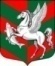 Администрация муниципального образованияСуховское сельское поселение Кировского муниципального района Ленинградской областиП О С Т А Н О В Л Е Н И Еот  18 января 2022 года  № 06Об утверждении муниципальной  программы «Совершенствование и развитие автомобильных дорог муниципального образования Суховское сельское поселение Кировского муниципального района Ленинградской области  на 2022-2026 годы»	В целях создания безопасности движения, руководствуясь Федеральными  законами № 131-ФЗ «Об общих принципах организации местного самоуправления в Российской Федерации»  от 06.10.2003 года, № 257-ФЗ от 08.11.2007 "Об автомобильных дорогах и о дорожной деятельности в Российской Федерации и о внесении изменений в отдельные законодательные акты Российской Федерации", постановлением Правительства Ленинградской области от 14.11.2013 г. № 397 «Об утверждении государственной программы Ленинградской области «Развитие транспортной системы Ленинградской области», постановлением Правительства Ленинградской области от 24.03.2014 г. № 72 «Об утверждении порядка предоставления и расходования субсидий бюджетам муниципальных образований Ленинградской области за счет средств дорожного фонда Ленинградской области» на ремонт автомобильных дорог общего пользования местного значения на 2020 год и плановый период 2021 и 2022 годов, Уставом  МО  Суховское    сельское   поселение, постановлением  администрации Суховского сельского поселения от 30.11.2021 г. № 156 «Об    утверждении   Порядка   разработки   и    реализации  муниципальных  программ муниципального образования Суховское сельское поселение  Кировского муниципального района Ленинградской области»:	1.Утвердить муниципальную программу «Совершенствование и развитие автомобильных дорог муниципального образования Суховское сельское поселение Кировского муниципального района Ленинградской области  на 2022-2026 годы».          2. Считать утратившим силу постановления от 19.10.2020 г. № 154 и от 12.04.2021 г. № 43 «О внесении изменений в постановление от 19.10.2020 г. № 154 «Об утверждении муниципальной  программы «Совершенствование и развитие автомобильных дорог муниципального образования Суховское сельское поселение Кировского муниципального района Ленинградской области  на 2020-2025 годы».             3. Постановление подлежит официальному опубликованию в средствах массовой информации и размещению в сети «Интернет» на официальном сайте www.суховское.рф, и вступает в силу после его официального опубликования (обнародования) с 01 января 2022 года.	Глава администрации                                                                О.В. Бармина                                                                                                      					            УТВЕРЖДЕНА  постановлением  администрации	                                                                                            				           МО Суховское сельское поселение Кировского   муниципального района                                                                      				             Ленинградской   области                                                                                                                                            от 18.01.2022 г.  № 06МУНИЦИПАЛЬНАЯ  ПРОГРАММА «Совершенствование и развитие автомобильных дорог муниципального образования Суховское сельское поселение Кировского муниципального района Ленинградской области  на 2022-2026 годы»Паспорт муниципальной программы «Совершенствование и развитие автомобильных дорог муниципального образования Суховское сельское поселение Кировского муниципального района Ленинградской области  на 2022-2026 годы»                                                                                                                                            Приложение № 1Паспорт подпрограммы 1 «Развитие сети автомобильных дорог общего пользования местного значения в границах населенных пунктов муниципального образования Суховское сельское поселение» муниципальной программы «Совершенствование и развитие автомобильных дорог муниципального образования Суховское сельское поселение Кировского муниципального района Ленинградской области на 2022-2026 годы»  муниципальной программы «Совершенствование и развитие автомобильных  дорог муниципального образования Суховское сельское поселение Кировского муниципального района Ленинградской области  на 2022-2026 годы»Характеристика проблемы и обоснование ее решения программно-целевым методом.	Дорожная сеть муниципального образования Суховское сельское поселение Кировского муниципального района Ленинградской области состоит из автомобильных дорог общего пользования регионального и местного  значения. По территории Суховского сельского поселения проходят:- дороги регионального значения - 21,019 км;- дороги местного значения внутри населенных пунктов – 33,2 км.         Все автомобильные дороги взаимосвязаны с региональными  дорогами,  дорогами местного значения и представляют единую транспортную сеть МО Суховское сельское поселение.	 Автомобильные дороги Суховского сельского поселения не соответствуют нормативным требованиям по транспортно-эксплуатационным показателям. Затруднено движение автомобильного транспорта  к населенным пунктам в период весенне-осенней распутицы, что отрицательно сказывается на решении социальных вопросов проживающего населения. Плохое состояние дорог, а порой и само их отсутствие, является серьезной проблемой. Отсутствие системного подхода к планированию работ в сфере дорожного хозяйства, усугубляемое недостаточным финансированием, привело к тому, что практически все дороги местного значения на территории поселения находятся в неудовлетворительном состоянии. В связи с длительным сроком эксплуатации автомобильных дорог общего пользования, дворовых территорий многоквартирных домов, проездов к дворовым территориям многоквартирных домов без проведения капитального ремонта, увеличением интенсивности движения транспорта, неудовлетворительное техническое состояние дорожных покрытий проезжей части автомобильных дорог общего пользования местного значения, а также вследствие погодно-климатических условий, возникла острая необходимость в проведении ремонта дорог.	Администрация Суховского сельского поселения не может остаться в стороне от решения данной проблемы. Проблему ремонта автомобильных дорог общего пользования местного значения, дворовых территорий многоквартирных домов и проездов к дворовым территориям многоквартирных домов необходимо решать программным способом, предусматривающим совместное финансирование из бюджетов всех уровней, так как решение этих проблем требует значительных материальных затрат.Исходя из значимости ее решения в приемлемые сроки направлений развития дорожной сети разработана  муниципальная  программа «Совершенствование и развитие автомобильных дорог муниципального образования Суховское сельское поселение Кировского муниципального района Ленинградской области  на 2022-2026 годы».2.  Основные цели и задачи  программыГлавной целью муниципальной Программы является создание эффективной сети автомобильных дорог Суховского сельского поселения в результате ремонта и повышения транспортно-эксплуатационного состояния существующих автомобильных дорог в соответствии с действующими нормативными требованиями.          Ожидаемые конечные результаты реализации Программы являются:
 - создание условий для повышения уровня комфортности проживания граждан; - обеспечение сохранности автомобильных дорог общего пользования местного значения, дворовых территорий многоквартирных домов, проездов к дворовым территориям многоквартирных домов МО Суховское сельское поселение; - увеличение срока службы дорожных покрытий; - улучшение технического состояния муниципальных дорог;  - усовершенствование грунтовых покрытий с заменой на переходный тип.Для достижения поставленных в настоящей Программе целей предусматривается решить задачи: - выполнения работ по ремонту дорог общего пользования местного значения  с грунтовым покрытием;
- проведение работ по замене грунтовых дорог на переходный тип покрытия;- восстановление эксплуатационного состояния дорог и проездов, позволяющего обеспечить  нормативные требования.
       Решение этой задачи осуществляется за счет бюджета муниципального образования  Суховское сельское поселение Кировского муниципального района Ленинградской области, частично  путем привлечения из областного бюджета субсидий бюджету поселения на ремонт дорог общего пользования местного значения, что должно обеспечить проведение указанных работ в установленные сроки и поддержание транспортно-эксплуатационного состояния автомобильных дорог в соответствии с действующими нормативными требованиями.Работы по ремонту дорог включают в себя комплекс работ по восстановлению транспортно-эксплуатационных характеристик дорог местного значения, дворовых территорий и проезда к дворовым территориям многоквартирных домов, в том числе и по конструктивным элементам дороги без изменения ее технической категории.Безопасность дорожного движения является одной из важных социально-экономических и демографических задач Российской Федерации. Аварийность на автомобильном транспорте наносит огромный материальный и моральный ущерб как обществу в целом, так и отдельным гражданам. Дорожно-транспортный травматизм приводит к исключению из сферы производства людей трудоспособного возраста. Гибнут или становятся инвалидами дети. Серьезную озабоченность вызывает высокий уровень детского дорожно-транспортного травматизма. Проводимые сотрудниками ГИБДД и комитетом образования проверки общеобразовательных учреждений показали, что в большинстве учебных учреждений отсутствуют необходимые условия для обучения основам знаний Правил дорожного движения, поведению в экстремальных дорожных ситуациях. Учебно-воспитательный процесс в образовательных учреждениях организуется без применения современных учебно-методических, наглядных пособий и дополнительных средств обучения.Вывод: Достижение положительных и долгосрочных эффектов в организации профилактики детского дорожно-транспортного травматизма возможно только на основе комплексного подхода в решении вопросов детской безопасности на дорогах и профилактики травматизма. Такой подход включает в себя учебную и внеурочную деятельность, работу с родителями, информационное и материально-техническое обеспечение.Осуществление комплекса мер по восстановлению первоначальных транспортно-эксплуатационных характеристик автомобильных дорог позволит осуществить  восстановление износа  покрытия, устранить все деформации на дорожном покрытии, организации и обеспечения безопасности дорожного движения. 3.  Ресурсное  обеспечение   программыОбщая  сумма  расходов  на  реализацию  мероприятий муниципальной программы    составляет 9281,04854 тыс. руб.  в  т.ч.  по  годам:2022 год – 653,77548 тыс. руб.;2023 год – 2464,734 тыс. руб.;2024 год -  1676,797 тыс. руб.;2025 год – 485,742 тыс. руб.;2026 год – 1500,00 тыс. руб.Источниками  финансирования мероприятий  муниципальной программы являются  средства бюджета муниципального образования  Суховское сельское поселение Кировского муниципального района Ленинградской области.   Объемы  расходов  на  выполнение мероприятий программы  ежегодно  уточняются  в  процессе  исполнения бюджета  поселения  на  очередной  финансовый  год. Источником финансирования мероприятий  муниципальной Программы могут  быть субсидии областного бюджета Ленинградской области, плановая сумма расходов составляет  5288,82 тыс. руб., в  т.ч.  по годам:2022 год – 653,77548 тыс. руб.;2023 год – 2464,734 тыс. руб.;2024 год -  1676,797 тыс. руб.;2025 год – 485,742 тыс. руб.;2026 год – 1500,00 тыс. руб.4.  Механизм реализации   программыОбщее руководство и контроль за ходом реализации муниципальной программы осуществляет заказчик муниципальной программы - администрация муниципального образования  Суховское сельское поселение Кировского муниципального  района  Ленинградской области. Главный распорядитель бюджетных средств, исполнитель муниципальной  программы – администрация муниципального образования  Суховское сельское поселение Кировского муниципального  района Ленинградской области, которая выполняет обязательства по реализации мероприятий  программы. 	Объемы  финансирования муниципальной программы за счет средств бюджета муниципального образования  Суховское сельское поселение Кировского муниципального района Ленинградской области корректируются при утверждении  бюджета муниципального образования  Суховское сельское поселение Кировского муниципального района Ленинградской области на очередной финансовый год и на плановый период.Распределение денежных средств на ремонт и содержание  автомобильных дорог  муниципального образования  Суховское сельское поселение Кировского муниципального района Ленинградской области производится в  соответствии с   Приложением 1.Финансирование   муниципальной программы осуществляется  в рамках реализации государственной программы Ленинградской области «Развитие транспортной системы Ленинградской области», утвержденной постановлением  Правительства Ленинградской области от 14 ноября 2013 года № 397 и бюджета  муниципального образования  Суховское сельское поселение Кировского муниципального района Ленинградской области.5.  Оценка  эффективности реализации  программы К  числу  наиболее  значимых  социально-экономических  результатов  модернизации  и  развития  сети  автомобильных  дорог  муниципального  значения  относятся:повышение  уровня  и  улучшение  социальных  условий  жизни населения;улучшение  транспортного  обслуживания  населения, проживающего  в  сельской  местности, за  счет  ремонта автомобильных дорог общего пользования местного значения  в границах населенных  пунктов.Программой определены планируемые результаты реализации  в соответствии с Приложением 2.   Оценка эффективности реализации Программы производится отделом экономического развития администрации. Эффективность реализации Программы в целом оценивается по результатам достижения установленных значений каждого из основных показателей (индикаторов) по годам по отношению к предыдущему году и нарастающим итогом к базовому году.Оценка эффективности реализации Программы проводится на основе анализа:1) степени достижения целей и решения задач муниципальной программы путем сопоставления фактически достигнутых значений основных показателей (индикаторов) программы и их плановых значений. Данное значение (Сд) определяется по формуле:Сд = Зф / Зп x 100%, где:Зф - фактическое значение индикатора (показателя) муниципальной программы;Зп - плановое значение индикатора (показателя) муниципальной программы.2) степени соответствия запланированному уровню затрат и эффективности использования средств муниципального бюджета  и иных источников ресурсного обеспечения программы путем сопоставления плановых и фактических объемов финансирования подпрограмм и основных мероприятий программы по каждому источнику ресурсного обеспечения. Данное значение (Уф) рассчитывается по формуле:Уф = Фф / Фп x 100%, где:Фф - фактический объем финансовых ресурсов, направленный на реализацию муниципальной программы;Фп - плановый объем финансовых ресурсов на соответствующий отчетный период.3) степени реализации мероприятий муниципальной программы на основе сопоставления ожидаемых и фактически полученных результатов по годам на основе ежегодных планов реализации программы.Интервалы значений показателей, характеризующих уровень эффективности:1) высокий уровень эффективности:значения 95 процентов и более показателей муниципальной программы и ее подпрограмм входят в установленный интервал значений для отнесения муниципальной программы к высокому уровню эффективности,не менее 95 процентов мероприятий, запланированных на отчетный год, выполнены в полном объеме;2) удовлетворительный уровень эффективности:значения 80 процентов и более показателей муниципальной программы и ее подпрограмм входят в установленный интервал значений для отнесения муниципальной программы к высокому уровню эффективности,не менее 80 процентов мероприятий, запланированных на отчетный год, выполнены в полном объеме;3) неудовлетворительный уровень эффективности:реализация муниципальной программы не отвечает критериям, указанным в пунктах 1 и 2.6. Система программных мероприятий 	Для решения задач муниципальной программы и достижения поставленных целей разработаны  три  подпрограммы:Подпрограмма 1 «Развитие сети автомобильных дорог  общего пользования местного значения в границах населенных пунктов муниципального образования Суховское сельское поселение» муниципальной программы «Совершенствование и развитие автомобильных дорог муниципального образования Суховское сельское поселение» (приложение № 1 к Программе);Подпрограмма 2 «Капитальный ремонт и ремонт дворовых территорий многоквартирных домов, проездов к дворовым территориям многоквартирных домов муниципального образования Суховское сельское поселение» муниципальной программы «Совершенствование и развитие автомобильных дорог муниципального образования Суховское сельское поселение Кировского муниципального района Ленинградской области на 2022-2026 годы» (приложение № 2 к Программе);Подпрограмма 3 «Повышение безопасности дорожного движения на территории муниципального образования Суховское сельское поселение» муниципальной программы «Совершенствование и развитие автомобильных дорог муниципального образования Суховское сельское поселение Кировского муниципального района Ленинградской области на 2022-2026 годы» (приложение № 3 к Программе).Планируемые показатели финансирования и реализации мероприятий подпрограмм 1, 2 и 3 в целом на территории муниципального образования Суховское сельское поселение с указанием ресурсов, источников финансирования и сроков выполнения приведены в приложениях к Подпрограммам.Приложение № 2Сведенияо показателях (индикаторах) и их значениях муниципальной программы «Совершенствование и развитие автомобильных дорог муниципального образования Суховское сельское поселение Кировского муниципального района Ленинградской области  на 2022-2026 годы»(наименование муниципальной программы)подпрограммы №1 «Развитие сети автомобильных дорог общего пользования местного значения в границах населенных пунктов муниципального образования Суховское сельское поселение» муниципальной программы «Совершенствование и развитие автомобильных дорог муниципального образования Суховское сельское поселение Кировского муниципального района Ленинградской области на 2022-2026 годы».6. Сведения о порядке сбора информации и методике расчета показателейподпрограммы №1«Развитие сети автомобильных дорог общего пользования местного значения в границах населенных пунктов муниципального образования Суховское сельское поселение» муниципальной программы «Совершенствование и развитие автомобильных дорог муниципального образования Суховское сельское поселение Кировского муниципального района Ленинградской области на 2022-2026 годы».7. План реализации подпрограммы №1«Развитие сети автомобильных дорог общего пользования местного значения в границах населенных пунктов муниципального образования Суховское сельское поселение» муниципальной программы «Совершенствование и развитие автомобильных дорог муниципального образования Суховское сельское поселение Кировского муниципального района Ленинградской области на 2022-2026 годы».Процессная часть                                                                                                                                            Приложение № 3Паспорт подпрограммы 2 «Капитальный ремонт и ремонт дворовых территорий многоквартирных домов, проездов к дворовым территориям многоквартирных домов муниципального образования Суховское сельское поселение» муниципальной программы «Совершенствование и развитие автомобильных дорог муниципального образования Суховское сельское поселение Кировского муниципального района Ленинградской области на 2022-2026 годы»Приложение № 4Сведенияо показателях (индикаторах) и их значениях муниципальной программы «Совершенствование и развитие автомобильных дорог муниципального образования Суховское сельское поселение Кировского муниципального района Ленинградской области  на 2022-2026 годы»(наименование муниципальной программы)подпрограммы №2 «Капитальный ремонт и ремонт дворовых территорий многоквартирных домов, проездов к дворовым территориям многоквартирных домов муниципального образования Суховское сельское поселение» муниципальной программы «Совершенствование и развитие автомобильных дорог муниципального образования Суховское сельское поселение Кировского муниципального района Ленинградской области на 2022-2026 годы».8. Сведения о порядке сбора информации и методике расчета показателейподпрограммы №2«Капитальный ремонт и ремонт дворовых территорий многоквартирных домов, проездов к дворовым территориям многоквартирных домов муниципального образования Суховское сельское поселение» муниципальной программы «Совершенствование и развитие автомобильных дорог муниципального образования Суховское сельское поселение Кировского муниципального района Ленинградской области на 2022-2026 годы».9. План реализации подпрограммы №2 «Капитальный ремонт и ремонт дворовых территорий многоквартирных домов, проездов к дворовым территориям многоквартирных домов муниципального образования Суховское сельское поселение» муниципальной программы «Совершенствование и развитие автомобильных дорог муниципального образования Суховское сельское поселение Кировского муниципального района Ленинградской области на 2022-2026 годы».      Приложение № 5Паспорт подпрограммы 3 «Повышение безопасности дорожного движения на территории муниципального образования Суховское сельское поселение» муниципальной программы «Совершенствование и развитие автомобильных дорог муниципального образования Суховское сельское поселение Кировского муниципального района Ленинградской области на 2022-2026 годы»Приложение № 6Сведенияо показателях (индикаторах) и их значениях муниципальной программы «Совершенствование и развитие автомобильных дорог муниципального образования Суховское сельское поселение Кировского муниципального района Ленинградской области  на 2022-2026 годы»(наименование муниципальной программы)подпрограммы №3 «Повышение безопасности дорожного движения на территории муниципального образования Суховское сельское поселение» муниципальной программы «Совершенствование и развитие автомобильных дорог муниципального образования Суховское сельское поселение Кировского муниципального района Ленинградской области на 2022-2026 годы».9. Сведения о порядке сбора информации и методике расчета показателейподпрограммы №2«Капитальный ремонт и ремонт дворовых территорий многоквартирных домов, проездов к дворовым территориям многоквартирных домов муниципального образования Суховское сельское поселение» муниципальной программы «Совершенствование и развитие автомобильных дорог муниципального образования Суховское сельское поселение Кировского муниципального района Ленинградской области на 2022-2026 годы».10. План реализации подпрограммы №3 «Повышение безопасности дорожного движения на территории муниципального образования Суховское сельское поселение» муниципальной программы «Совершенствование и развитие автомобильных дорог муниципального образования Суховское сельское поселение Кировского муниципального района Ленинградской области на 2022-2026 годы».Наименование муниципальной 
программы                  «Совершенствование и развитие автомобильных дорог муниципального образования Суховское сельское поселение Кировского муниципального района Ленинградской области  на 2022-2026 годы»«Совершенствование и развитие автомобильных дорог муниципального образования Суховское сельское поселение Кировского муниципального района Ленинградской области  на 2022-2026 годы»«Совершенствование и развитие автомобильных дорог муниципального образования Суховское сельское поселение Кировского муниципального района Ленинградской области  на 2022-2026 годы»«Совершенствование и развитие автомобильных дорог муниципального образования Суховское сельское поселение Кировского муниципального района Ленинградской области  на 2022-2026 годы»«Совершенствование и развитие автомобильных дорог муниципального образования Суховское сельское поселение Кировского муниципального района Ленинградской области  на 2022-2026 годы»«Совершенствование и развитие автомобильных дорог муниципального образования Суховское сельское поселение Кировского муниципального района Ленинградской области  на 2022-2026 годы»Сроки реализации           
муниципальной программы    2022-2026 годы2022-2026 годы2022-2026 годы2022-2026 годы2022-2026 годы2022-2026 годыОтветственный исполнитель муниципальной     
программы                  Администрация Суховского сельского поселенияАдминистрация Суховского сельского поселенияАдминистрация Суховского сельского поселенияАдминистрация Суховского сельского поселенияАдминистрация Суховского сельского поселенияАдминистрация Суховского сельского поселенияСоисполнители муниципальной  
программы                  ЛОГП «Киришское дорожное ремонтно-строительное управление»;МКУ «Управление жилищно-коммунального хозяйства и технического обеспечения» муниципального образования Мгинское городское поселение Кировского муниципального района Ленинградской области;Комитет по дорожному хозяйству Ленинградской областиЛОГП «Киришское дорожное ремонтно-строительное управление»;МКУ «Управление жилищно-коммунального хозяйства и технического обеспечения» муниципального образования Мгинское городское поселение Кировского муниципального района Ленинградской области;Комитет по дорожному хозяйству Ленинградской областиЛОГП «Киришское дорожное ремонтно-строительное управление»;МКУ «Управление жилищно-коммунального хозяйства и технического обеспечения» муниципального образования Мгинское городское поселение Кировского муниципального района Ленинградской области;Комитет по дорожному хозяйству Ленинградской областиЛОГП «Киришское дорожное ремонтно-строительное управление»;МКУ «Управление жилищно-коммунального хозяйства и технического обеспечения» муниципального образования Мгинское городское поселение Кировского муниципального района Ленинградской области;Комитет по дорожному хозяйству Ленинградской областиЛОГП «Киришское дорожное ремонтно-строительное управление»;МКУ «Управление жилищно-коммунального хозяйства и технического обеспечения» муниципального образования Мгинское городское поселение Кировского муниципального района Ленинградской области;Комитет по дорожному хозяйству Ленинградской областиЛОГП «Киришское дорожное ремонтно-строительное управление»;МКУ «Управление жилищно-коммунального хозяйства и технического обеспечения» муниципального образования Мгинское городское поселение Кировского муниципального района Ленинградской области;Комитет по дорожному хозяйству Ленинградской областиУчастники муниципальной программы______Цели муниципальной         
программы                  Создание качественной дорожной сети в результате ремонта и повышения транспортно-эксплуатационного состояния существующих автомобильных дорог  внутри населенных пунктов на территории Суховского сельского поселения.Создание качественной дорожной сети в результате ремонта и повышения транспортно-эксплуатационного состояния существующих автомобильных дорог  внутри населенных пунктов на территории Суховского сельского поселения.Создание качественной дорожной сети в результате ремонта и повышения транспортно-эксплуатационного состояния существующих автомобильных дорог  внутри населенных пунктов на территории Суховского сельского поселения.Создание качественной дорожной сети в результате ремонта и повышения транспортно-эксплуатационного состояния существующих автомобильных дорог  внутри населенных пунктов на территории Суховского сельского поселения.Создание качественной дорожной сети в результате ремонта и повышения транспортно-эксплуатационного состояния существующих автомобильных дорог  внутри населенных пунктов на территории Суховского сельского поселения.Создание качественной дорожной сети в результате ремонта и повышения транспортно-эксплуатационного состояния существующих автомобильных дорог  внутри населенных пунктов на территории Суховского сельского поселения.Задачи муниципальной       
программы                  Улучшение транспортно-эксплуатационного состояния соответствующей сети дорог; обеспечение постоянной связи с отдаленными населенными  пунктами по дорогам с твердым покрытием; улучшение условий жизни сельского населения Суховского сельского поселения. Предупреждение опасного поведения участников дорожного движения и профилактика дорожно-транспортных происшествий.Улучшение транспортно-эксплуатационного состояния соответствующей сети дорог; обеспечение постоянной связи с отдаленными населенными  пунктами по дорогам с твердым покрытием; улучшение условий жизни сельского населения Суховского сельского поселения. Предупреждение опасного поведения участников дорожного движения и профилактика дорожно-транспортных происшествий.Улучшение транспортно-эксплуатационного состояния соответствующей сети дорог; обеспечение постоянной связи с отдаленными населенными  пунктами по дорогам с твердым покрытием; улучшение условий жизни сельского населения Суховского сельского поселения. Предупреждение опасного поведения участников дорожного движения и профилактика дорожно-транспортных происшествий.Улучшение транспортно-эксплуатационного состояния соответствующей сети дорог; обеспечение постоянной связи с отдаленными населенными  пунктами по дорогам с твердым покрытием; улучшение условий жизни сельского населения Суховского сельского поселения. Предупреждение опасного поведения участников дорожного движения и профилактика дорожно-транспортных происшествий.Улучшение транспортно-эксплуатационного состояния соответствующей сети дорог; обеспечение постоянной связи с отдаленными населенными  пунктами по дорогам с твердым покрытием; улучшение условий жизни сельского населения Суховского сельского поселения. Предупреждение опасного поведения участников дорожного движения и профилактика дорожно-транспортных происшествий.Улучшение транспортно-эксплуатационного состояния соответствующей сети дорог; обеспечение постоянной связи с отдаленными населенными  пунктами по дорогам с твердым покрытием; улучшение условий жизни сельского населения Суховского сельского поселения. Предупреждение опасного поведения участников дорожного движения и профилактика дорожно-транспортных происшествий.Ожидаемые (конечные) результаты реализации муниципальной программыРеализация муниципальной программы в 2022 – 2026 годах позволит: - выполнить мероприятия по ремонту автомобильных дорог общего пользования местного значения в границах населенных пунктов муниципального образования Суховское сельское поселение; - обеспечить безопасность на автомобильных дорогах общего пользования местного значения; - повысить уровень безопасности дорожного движения, обеспечить соответствующий уровень ознакомления с правилами дорожного движения и поведения на дорогах школьников и детей младшего школьного возрастаРеализация муниципальной программы в 2022 – 2026 годах позволит: - выполнить мероприятия по ремонту автомобильных дорог общего пользования местного значения в границах населенных пунктов муниципального образования Суховское сельское поселение; - обеспечить безопасность на автомобильных дорогах общего пользования местного значения; - повысить уровень безопасности дорожного движения, обеспечить соответствующий уровень ознакомления с правилами дорожного движения и поведения на дорогах школьников и детей младшего школьного возрастаРеализация муниципальной программы в 2022 – 2026 годах позволит: - выполнить мероприятия по ремонту автомобильных дорог общего пользования местного значения в границах населенных пунктов муниципального образования Суховское сельское поселение; - обеспечить безопасность на автомобильных дорогах общего пользования местного значения; - повысить уровень безопасности дорожного движения, обеспечить соответствующий уровень ознакомления с правилами дорожного движения и поведения на дорогах школьников и детей младшего школьного возрастаРеализация муниципальной программы в 2022 – 2026 годах позволит: - выполнить мероприятия по ремонту автомобильных дорог общего пользования местного значения в границах населенных пунктов муниципального образования Суховское сельское поселение; - обеспечить безопасность на автомобильных дорогах общего пользования местного значения; - повысить уровень безопасности дорожного движения, обеспечить соответствующий уровень ознакомления с правилами дорожного движения и поведения на дорогах школьников и детей младшего школьного возрастаРеализация муниципальной программы в 2022 – 2026 годах позволит: - выполнить мероприятия по ремонту автомобильных дорог общего пользования местного значения в границах населенных пунктов муниципального образования Суховское сельское поселение; - обеспечить безопасность на автомобильных дорогах общего пользования местного значения; - повысить уровень безопасности дорожного движения, обеспечить соответствующий уровень ознакомления с правилами дорожного движения и поведения на дорогах школьников и детей младшего школьного возрастаРеализация муниципальной программы в 2022 – 2026 годах позволит: - выполнить мероприятия по ремонту автомобильных дорог общего пользования местного значения в границах населенных пунктов муниципального образования Суховское сельское поселение; - обеспечить безопасность на автомобильных дорогах общего пользования местного значения; - повысить уровень безопасности дорожного движения, обеспечить соответствующий уровень ознакомления с правилами дорожного движения и поведения на дорогах школьников и детей младшего школьного возрастаПодпрограммы муниципальной программыПодпрограмма 1 «Развитие сети автомобильных дорог общего пользования местного значения в границах населенных пунктов муниципального образования Суховское сельское поселение» муниципальной программы «Совершенствование и развитие автомобильных дорог муниципального образования Суховское сельское поселение Кировского муниципального района Ленинградской области на 2022-2026 годы»Подпрограмма 2 «Капитальный ремонт и ремонт дворовых территорий многоквартирных домов, проездов к дворовым территориям многоквартирных домов муниципального образования Суховское сельское поселение» муниципальной программы «Совершенствование и развитие автомобильных дорог муниципального образования Суховское сельское поселение Кировского муниципального района Ленинградской области на 2022-2026 годы»Подпрограмма №3 «Повышение безопасности дорожного движения на территории муниципального образования Суховское сельское поселение муниципальной программы «Совершенствование и развитие автомобильных дорог муниципального образования Суховское сельское поселение Кировского муниципального района Ленинградской области на 2022-2026 годы»Подпрограмма 1 «Развитие сети автомобильных дорог общего пользования местного значения в границах населенных пунктов муниципального образования Суховское сельское поселение» муниципальной программы «Совершенствование и развитие автомобильных дорог муниципального образования Суховское сельское поселение Кировского муниципального района Ленинградской области на 2022-2026 годы»Подпрограмма 2 «Капитальный ремонт и ремонт дворовых территорий многоквартирных домов, проездов к дворовым территориям многоквартирных домов муниципального образования Суховское сельское поселение» муниципальной программы «Совершенствование и развитие автомобильных дорог муниципального образования Суховское сельское поселение Кировского муниципального района Ленинградской области на 2022-2026 годы»Подпрограмма №3 «Повышение безопасности дорожного движения на территории муниципального образования Суховское сельское поселение муниципальной программы «Совершенствование и развитие автомобильных дорог муниципального образования Суховское сельское поселение Кировского муниципального района Ленинградской области на 2022-2026 годы»Подпрограмма 1 «Развитие сети автомобильных дорог общего пользования местного значения в границах населенных пунктов муниципального образования Суховское сельское поселение» муниципальной программы «Совершенствование и развитие автомобильных дорог муниципального образования Суховское сельское поселение Кировского муниципального района Ленинградской области на 2022-2026 годы»Подпрограмма 2 «Капитальный ремонт и ремонт дворовых территорий многоквартирных домов, проездов к дворовым территориям многоквартирных домов муниципального образования Суховское сельское поселение» муниципальной программы «Совершенствование и развитие автомобильных дорог муниципального образования Суховское сельское поселение Кировского муниципального района Ленинградской области на 2022-2026 годы»Подпрограмма №3 «Повышение безопасности дорожного движения на территории муниципального образования Суховское сельское поселение муниципальной программы «Совершенствование и развитие автомобильных дорог муниципального образования Суховское сельское поселение Кировского муниципального района Ленинградской области на 2022-2026 годы»Подпрограмма 1 «Развитие сети автомобильных дорог общего пользования местного значения в границах населенных пунктов муниципального образования Суховское сельское поселение» муниципальной программы «Совершенствование и развитие автомобильных дорог муниципального образования Суховское сельское поселение Кировского муниципального района Ленинградской области на 2022-2026 годы»Подпрограмма 2 «Капитальный ремонт и ремонт дворовых территорий многоквартирных домов, проездов к дворовым территориям многоквартирных домов муниципального образования Суховское сельское поселение» муниципальной программы «Совершенствование и развитие автомобильных дорог муниципального образования Суховское сельское поселение Кировского муниципального района Ленинградской области на 2022-2026 годы»Подпрограмма №3 «Повышение безопасности дорожного движения на территории муниципального образования Суховское сельское поселение муниципальной программы «Совершенствование и развитие автомобильных дорог муниципального образования Суховское сельское поселение Кировского муниципального района Ленинградской области на 2022-2026 годы»Подпрограмма 1 «Развитие сети автомобильных дорог общего пользования местного значения в границах населенных пунктов муниципального образования Суховское сельское поселение» муниципальной программы «Совершенствование и развитие автомобильных дорог муниципального образования Суховское сельское поселение Кировского муниципального района Ленинградской области на 2022-2026 годы»Подпрограмма 2 «Капитальный ремонт и ремонт дворовых территорий многоквартирных домов, проездов к дворовым территориям многоквартирных домов муниципального образования Суховское сельское поселение» муниципальной программы «Совершенствование и развитие автомобильных дорог муниципального образования Суховское сельское поселение Кировского муниципального района Ленинградской области на 2022-2026 годы»Подпрограмма №3 «Повышение безопасности дорожного движения на территории муниципального образования Суховское сельское поселение муниципальной программы «Совершенствование и развитие автомобильных дорог муниципального образования Суховское сельское поселение Кировского муниципального района Ленинградской области на 2022-2026 годы»Подпрограмма 1 «Развитие сети автомобильных дорог общего пользования местного значения в границах населенных пунктов муниципального образования Суховское сельское поселение» муниципальной программы «Совершенствование и развитие автомобильных дорог муниципального образования Суховское сельское поселение Кировского муниципального района Ленинградской области на 2022-2026 годы»Подпрограмма 2 «Капитальный ремонт и ремонт дворовых территорий многоквартирных домов, проездов к дворовым территориям многоквартирных домов муниципального образования Суховское сельское поселение» муниципальной программы «Совершенствование и развитие автомобильных дорог муниципального образования Суховское сельское поселение Кировского муниципального района Ленинградской области на 2022-2026 годы»Подпрограмма №3 «Повышение безопасности дорожного движения на территории муниципального образования Суховское сельское поселение муниципальной программы «Совершенствование и развитие автомобильных дорог муниципального образования Суховское сельское поселение Кировского муниципального района Ленинградской области на 2022-2026 годы»Проекты, реализуемые в рамках муниципальной программы______Финансовое обеспечение муниципальной программы,   
в том числе по годам:      Всеготыс.руб.20222023202420252026- Средства местного бюджета, поселения9281,05653,775452464,7341676,797485,7421500,00- за счет средств межбюджетных трансфертов поселений1185,48236,213236,213236,213236,213236,213- Средства областного бюджета, комитет по дорожному хозяйству Ленинградской области5288,822979,63841417,881891,3000Наименование подпрограммы                  «Развитие сети автомобильных дорог общего пользования местного значения в границах населенных пунктов муниципального образования Суховское сельское поселение» муниципальной программы «Совершенствование и развитие автомобильных дорог муниципального образования Суховское сельское поселение Кировского муниципального района Ленинградской области на 2022-2026 годы»«Развитие сети автомобильных дорог общего пользования местного значения в границах населенных пунктов муниципального образования Суховское сельское поселение» муниципальной программы «Совершенствование и развитие автомобильных дорог муниципального образования Суховское сельское поселение Кировского муниципального района Ленинградской области на 2022-2026 годы»«Развитие сети автомобильных дорог общего пользования местного значения в границах населенных пунктов муниципального образования Суховское сельское поселение» муниципальной программы «Совершенствование и развитие автомобильных дорог муниципального образования Суховское сельское поселение Кировского муниципального района Ленинградской области на 2022-2026 годы»«Развитие сети автомобильных дорог общего пользования местного значения в границах населенных пунктов муниципального образования Суховское сельское поселение» муниципальной программы «Совершенствование и развитие автомобильных дорог муниципального образования Суховское сельское поселение Кировского муниципального района Ленинградской области на 2022-2026 годы»«Развитие сети автомобильных дорог общего пользования местного значения в границах населенных пунктов муниципального образования Суховское сельское поселение» муниципальной программы «Совершенствование и развитие автомобильных дорог муниципального образования Суховское сельское поселение Кировского муниципального района Ленинградской области на 2022-2026 годы»«Развитие сети автомобильных дорог общего пользования местного значения в границах населенных пунктов муниципального образования Суховское сельское поселение» муниципальной программы «Совершенствование и развитие автомобильных дорог муниципального образования Суховское сельское поселение Кировского муниципального района Ленинградской области на 2022-2026 годы»Сроки реализации           
подпрограммы    2022-2026 годы2022-2026 годы2022-2026 годы2022-2026 годы2022-2026 годы2022-2026 годыОтветственный исполнитель подпрограммы                  Администрация Суховского сельского поселенияАдминистрация Суховского сельского поселенияАдминистрация Суховского сельского поселенияАдминистрация Суховского сельского поселенияАдминистрация Суховского сельского поселенияАдминистрация Суховского сельского поселенияУчастники подпрограммыКомитет по дорожному хозяйству Ленинградской областиКомитет по дорожному хозяйству Ленинградской областиКомитет по дорожному хозяйству Ленинградской областиКомитет по дорожному хозяйству Ленинградской областиКомитет по дорожному хозяйству Ленинградской областиКомитет по дорожному хозяйству Ленинградской областиЦель подпрограммы                  Создание качественной дорожной сети в результате ремонта и повышения транспортно-эксплуатационного состояния существующих автомобильных дорог  внутри населенных пунктов на территории Суховского сельского поселения.Создание качественной дорожной сети в результате ремонта и повышения транспортно-эксплуатационного состояния существующих автомобильных дорог  внутри населенных пунктов на территории Суховского сельского поселения.Создание качественной дорожной сети в результате ремонта и повышения транспортно-эксплуатационного состояния существующих автомобильных дорог  внутри населенных пунктов на территории Суховского сельского поселения.Создание качественной дорожной сети в результате ремонта и повышения транспортно-эксплуатационного состояния существующих автомобильных дорог  внутри населенных пунктов на территории Суховского сельского поселения.Создание качественной дорожной сети в результате ремонта и повышения транспортно-эксплуатационного состояния существующих автомобильных дорог  внутри населенных пунктов на территории Суховского сельского поселения.Создание качественной дорожной сети в результате ремонта и повышения транспортно-эксплуатационного состояния существующих автомобильных дорог  внутри населенных пунктов на территории Суховского сельского поселения.Задачи подпрограммы                  Улучшение транспортно-эксплуатационного состояния соответствующей сети дорог; улучшение условий жизни сельского населения Суховского сельского поселения. Улучшение транспортно-эксплуатационного состояния соответствующей сети дорог; улучшение условий жизни сельского населения Суховского сельского поселения. Улучшение транспортно-эксплуатационного состояния соответствующей сети дорог; улучшение условий жизни сельского населения Суховского сельского поселения. Улучшение транспортно-эксплуатационного состояния соответствующей сети дорог; улучшение условий жизни сельского населения Суховского сельского поселения. Улучшение транспортно-эксплуатационного состояния соответствующей сети дорог; улучшение условий жизни сельского населения Суховского сельского поселения. Улучшение транспортно-эксплуатационного состояния соответствующей сети дорог; улучшение условий жизни сельского населения Суховского сельского поселения. Ожидаемые (конечные) результаты реализации муниципальной программыРеализация подпрограммы в 2022 – 2026 годах позволит: - выполнить мероприятия по ремонту автомобильных дорог общего пользования местного значения в границах населенных пунктов муниципального образования Суховское сельское поселение;Реализация подпрограммы в 2022 – 2026 годах позволит: - выполнить мероприятия по ремонту автомобильных дорог общего пользования местного значения в границах населенных пунктов муниципального образования Суховское сельское поселение;Реализация подпрограммы в 2022 – 2026 годах позволит: - выполнить мероприятия по ремонту автомобильных дорог общего пользования местного значения в границах населенных пунктов муниципального образования Суховское сельское поселение;Реализация подпрограммы в 2022 – 2026 годах позволит: - выполнить мероприятия по ремонту автомобильных дорог общего пользования местного значения в границах населенных пунктов муниципального образования Суховское сельское поселение;Реализация подпрограммы в 2022 – 2026 годах позволит: - выполнить мероприятия по ремонту автомобильных дорог общего пользования местного значения в границах населенных пунктов муниципального образования Суховское сельское поселение;Реализация подпрограммы в 2022 – 2026 годах позволит: - выполнить мероприятия по ремонту автомобильных дорог общего пользования местного значения в границах населенных пунктов муниципального образования Суховское сельское поселение;Проекты, реализуемые в рамках муниципальной программы______Финансовое обеспечение подпрограммы,   
в том числе по годам реализации:      Всеготыс.руб.20222023202420252026- Средства местного бюджета, поселения9281,05653,775452464,7341676,797485,7421500,00- за счет средств межбюджетных трансфертов поселений1185,48236,213236,213236,213236,213236,213- Средства областного бюджета, комитет по дорожному хозяйству Ленинградской области5288,822979,63841417,881891,3000№ п/пНаименование показателя (индикатора)Наименование показателя (индикатора)Единица измеренияЗначения показателей (индикаторов)Значения показателей (индикаторов)Значения показателей (индикаторов)Значения показателей (индикаторов)Значения показателей (индикаторов)Значения показателей (индикаторов)Значения показателей (индикаторов)Значения показателей (индикаторов)Удельный вес подпрограммы (показателя)№ п/пНаименование показателя (индикатора)Наименование показателя (индикатора)Единица измерения2022 год (прогноз)2022 год (прогноз)2023 год (прогноз) 2024 год(прогноз)2024 год(прогноз)2025 год(прогноз)2025 год(прогноз)2026 год(прогноз)Проведение ремонтных работ дорог общего пользования Суховского сельского поселенияПроведение ремонтных работ дорог общего пользования Суховского сельского поселенияПроведение ремонтных работ дорог общего пользования Суховского сельского поселенияПроведение ремонтных работ дорог общего пользования Суховского сельского поселенияПроведение ремонтных работ дорог общего пользования Суховского сельского поселенияПроведение ремонтных работ дорог общего пользования Суховского сельского поселенияПроведение ремонтных работ дорог общего пользования Суховского сельского поселенияПроведение ремонтных работ дорог общего пользования Суховского сельского поселенияПроведение ремонтных работ дорог общего пользования Суховского сельского поселенияПроведение ремонтных работ дорог общего пользования Суховского сельского поселенияПроведение ремонтных работ дорог общего пользования Суховского сельского поселенияПроведение ремонтных работ дорог общего пользования Суховского сельского поселенияПроведение ремонтных работ дорог общего пользования Суховского сельского поселения1.Ремонт дороги общего пользования местного значения внутри населенного пункта д. Сухое Поляково поле от д. № 44 до д. № 61, протяженность 0,720 км., площадью 2880,0 кв.м.;плановое значениекм.тыс.руб.0,7201800,0000000001.Ремонт дороги общего пользования местного значения внутри населенного пункта д. Сухое Поляково поле от д. № 44 до д. № 61, протяженность 0,720 км., площадью 2880,0 кв.м.;фактическое значениекм.тыс.руб.0,7201800,00(ОБ-891,3 и МБ-908,7)00000002.Ремонт дороги общего пользования местного значения внутри населенного пункта д. Низово от уч. № 56а до уч. № 88, протяженность 0,285 км., площадь 855кв.м.; плановое значениеШт.тыс.руб0,285768,09700000002.Ремонт дороги общего пользования местного значения внутри населенного пункта д. Низово от уч. № 56а до уч. № 88, протяженность 0,285 км., площадь 855кв.м.; фактическое значениеШт.тыс.руб0,285768,09700000003.  Ремонт дороги общего пользования местного значения внутри населенного пункта д. Кобона ул. Новоладожский канал 3 линия от д. № 12 до д. № 19 ул. Новоладожский канал 2 линия, протяженность 0,180 км., площадь 540 кв.м.; плановое значениеШт.тыс.руб00,180485,7420,180485,742000003.  Ремонт дороги общего пользования местного значения внутри населенного пункта д. Кобона ул. Новоладожский канал 3 линия от д. № 12 до д. № 19 ул. Новоладожский канал 2 линия, протяженность 0,180 км., площадь 540 кв.м.; фактическое значениеШт.тыс.руб00,180485,7420,180485,742000004.Ремонт дороги общего пользования местного значения внутри населенного пункта д. Леднево от д. № 30 до д. № 74, протяженность 0,529 км., площадь 1587 кв.м.;плановое значениеШт.тыс.руб0000,5001500,000004.Ремонт дороги общего пользования местного значения внутри населенного пункта д. Леднево от д. № 30 до д. № 74, протяженность 0,529 км., площадь 1587 кв.м.;фактическое значениеШт.тыс.руб0000,5001500,000005.55.Ремонт дороги общего пользования местного значения внутри населенного пункта д. Бор от съезда с региональной дороги Лаврово-Сухое-Кобона до уч. № 46 и к уч. № 1 и № 2 поле Средний наволок, протяженность 0,500 км., площадь 1500кв.м.;плановое значениеШт.тыс.руб00000,5001350,00,5001350,0005.55.Ремонт дороги общего пользования местного значения внутри населенного пункта д. Бор от съезда с региональной дороги Лаврово-Сухое-Кобона до уч. № 46 и к уч. № 1 и № 2 поле Средний наволок, протяженность 0,500 км., площадь 1500кв.м.;фактическое значениеШт.тыс.руб00000,5001350,00,5001350,0006.Ремонт дороги общего пользования местного значения внутри населенного пункта д. Кобона ул. Новоладожский канал 4 линия от д. № 41 до д. № 56, протяженность 0,250 км., площадь 750 кв.м.; плановое значениеШт.тыс.руб00000,250700,00,250700,000-6.Ремонт дороги общего пользования местного значения внутри населенного пункта д. Кобона ул. Новоладожский канал 4 линия от д. № 41 до д. № 56, протяженность 0,250 км., площадь 750 кв.м.; фактическое значениеШт.тыс.руб00000,250700,00,250700,000-7.Ремонт дороги общего пользования местного значения внутри населенного пункта д. Кобона ул. Новоладожский канал 1 линия от д. № 1б (храм) до д. № 5а протяженность 0,150 км., площадь 450 кв.м.;плановое значениеШт.тыс.руб0000000,150500,00,150500,07.Ремонт дороги общего пользования местного значения внутри населенного пункта д. Кобона ул. Новоладожский канал 1 линия от д. № 1б (храм) до д. № 5а протяженность 0,150 км., площадь 450 кв.м.;фактическое значение0000000,150500,00,150500,08.Ремонт дороги общего пользования местного значения внутри населенного пункта д. Кобона ул. Набережная реки Кобона от д. № 3 до д. № 9 протяженность 0,150 км., площадь 450 кв.м.;плановое значениеШт.тыс.руб0000000,150500,00,150500,08.Ремонт дороги общего пользования местного значения внутри населенного пункта д. Кобона ул. Набережная реки Кобона от д. № 3 до д. № 9 протяженность 0,150 км., площадь 450 кв.м.;фактическое значениеШт.тыс.руб0000000,150500,00,150500,09.Ремонт дороги общего пользования местного значения внутри населенного пункта д. Кобона ул. Дорога жизни от д. № 29 до д. № 21а протяженность 0,300км., площадь 900 кв.м.;плановое значениеШт.тыс.руб0000000,300900,00,300900,09.Ремонт дороги общего пользования местного значения внутри населенного пункта д. Кобона ул. Дорога жизни от д. № 29 до д. № 21а протяженность 0,300км., площадь 900 кв.м.;фактическое значениеШт.тыс.руб0000000,300900,00,300900,0Содержание дорог общего пользования Суховского сельского поселенияСодержание дорог общего пользования Суховского сельского поселенияСодержание дорог общего пользования Суховского сельского поселенияСодержание дорог общего пользования Суховского сельского поселенияСодержание дорог общего пользования Суховского сельского поселенияСодержание дорог общего пользования Суховского сельского поселенияСодержание дорог общего пользования Суховского сельского поселенияСодержание дорог общего пользования Суховского сельского поселенияСодержание дорог общего пользования Суховского сельского поселенияСодержание дорог общего пользования Суховского сельского поселенияСодержание дорог общего пользования Суховского сельского поселенияСодержание дорог общего пользования Суховского сельского поселенияСодержание дорог общего пользования Суховского сельского поселения1.Расчистка, профилирование дорог  общего пользования местного значения внутри населенных пунктов плановое значениеэтаптыс.руб12886,21312886,21312886,21312886,21312886,21312886,21312886,21312886,2131.Расчистка, профилирование дорог  общего пользования местного значения внутри населенных пунктов фактическое значениеэтаптыс.руб12886,21312886,21312886,21312886,21312886,21312886,21312886,21312886,2132.Составление, проверка смет на проведение текущего ремонта дорог общего пользования и осуществление строительного контроляплановое значениеШт.тыс.руб2137,01137,01137,01137,02137,02137,03137,03137,02.Составление, проверка смет на проведение текущего ремонта дорог общего пользования и осуществление строительного контроляфактическое значениеШт.тыс.руб2137,01137,01137,01137,02137,02137,03137,03137,0№ п/пНаименование показателяЕдиница измеренияВременная характеристикаАлгоритм формированияСрок предоставления отчетностиОтветственный за сбор данных по показателюРеквизиты акта12345678Проведение ремонтных работ дорог общего пользования Суховского сельского поселенияПроведение ремонтных работ дорог общего пользования Суховского сельского поселенияПроведение ремонтных работ дорог общего пользования Суховского сельского поселенияПроведение ремонтных работ дорог общего пользования Суховского сельского поселенияПроведение ремонтных работ дорог общего пользования Суховского сельского поселенияПроведение ремонтных работ дорог общего пользования Суховского сельского поселенияПроведение ремонтных работ дорог общего пользования Суховского сельского поселенияПроведение ремонтных работ дорог общего пользования Суховского сельского поселения1.Ремонт дороги общего пользования местного значения внутри населенного пункта д. Сухое Поляково поле от д. № 44 до д. № 61, шт.тыс.руб2022 г.Локальный сметный расчет стоимости работ по выполнению ремонта дорог  произведен исходя из цен текущего года на данные виды услугАдминистрация МО Суховское сельское поселениеПостановление Госстроя России от 05.03.2004 N 15/1 (ред. от 16.06.2014) "Об утверждении и введении в действие Методики определения стоимости строительной продукции на территории Российской Федерации" (вместе с "МДС 81-35.2004...")2.Ремонт дороги общего пользования местного значения внутри населенного пункта д. Низово от уч. № 56а до уч. № 88шт.тыс.руб2022 г.Локальный сметный расчет стоимости работ по выполнению ремонта дорог  произведен исходя из цен текущего года на данные виды услугАдминистрация МО Суховское сельское поселениеПостановление Госстроя России от 05.03.2004 N 15/1 (ред. от 16.06.2014) "Об утверждении и введении в действие Методики определения стоимости строительной продукции на территории Российской Федерации" (вместе с "МДС 81-35.2004...")3.Ремонт дороги общего пользования местного значения внутри населенного пункта д. Кобона ул. Новоладожский канал 3 линия от д. № 12 до д. № 19 ул. Новоладожский канал 2 линияшттыс.руб2023 г.Локальный сметный расчет стоимости работ по выполнению ремонта дорог  произведен исходя из цен текущего года на данные виды услугАдминистрация МО Суховское сельское поселениеПостановление Госстроя России от 05.03.2004 N 15/1 (ред. от 16.06.2014) "Об утверждении и введении в действие Методики определения стоимости строительной продукции на территории Российской Федерации" (вместе с "МДС 81-35.2004...")4.Ремонт дороги общего пользования местного значения внутри населенного пункта д. Леднево от д. № 30 до д. № 74шттыс.руб2024 г.Локальный сметный расчет стоимости работ по выполнению ремонта дорог  произведен исходя из цен текущего года на данные виды услугАдминистрация МО Суховское сельское поселениеПостановление Госстроя России от 05.03.2004 N 15/1 (ред. от 16.06.2014) "Об утверждении и введении в действие Методики определения стоимости строительной продукции на территории Российской Федерации" (вместе с "МДС 81-35.2004...")5.Ремонт дороги общего пользования местного значения внутри населенного пункта д. Бор от съезда с региональной дороги Лаврово-Сухое-Кобона до уч. № 46 и к уч. № 1 и № 2 поле Средний наволокшттыс.руб2025 г.Локальный сметный расчет стоимости работ по выполнению ремонта дорог  произведен исходя из цен текущего года на данные виды услугАдминистрация МО Суховское сельское поселениеПостановление Госстроя России от 05.03.2004 N 15/1 (ред. от 16.06.2014) "Об утверждении и введении в действие Методики определения стоимости строительной продукции на территории Российской Федерации" (вместе с "МДС 81-35.2004...")6.Ремонт дороги общего пользования местного значения внутри населенного пункта д. Кобона ул. Новоладожский канал 4 линия от д. № 41 до д. № 56шттыс.руб2025 г.Локальный сметный расчет стоимости работ по выполнению ремонта дорог  произведен исходя из цен текущего года на данные виды услугАдминистрация МО Суховское сельское поселениеПостановление Госстроя России от 05.03.2004 N 15/1 (ред. от 16.06.2014) "Об утверждении и введении в действие Методики определения стоимости строительной продукции на территории Российской Федерации" (вместе с "МДС 81-35.2004...")7.Ремонт дороги общего пользования местного значения внутри населенного пункта д. Кобона ул. Новоладожский канал 1 линия от д. № 1б (храм) до д. № 5ашттыс.руб2025 г.Локальный сметный расчет стоимости работ по выполнению ремонта дорог  произведен исходя из цен текущего года на данные виды услугАдминистрация МО Суховское сельское поселениеПостановление Госстроя России от 05.03.2004 N 15/1 (ред. от 16.06.2014) "Об утверждении и введении в действие Методики определения стоимости строительной продукции на территории Российской Федерации" (вместе с "МДС 81-35.2004...")8.Ремонт дороги общего пользования местного значения внутри населенного пункта д. Кобона ул. Набережная реки Кобона от д. № 3 до д. № 9шттыс.руб2025 г.Локальный сметный расчет стоимости работ по выполнению ремонта дорог  произведен исходя из цен текущего года на данные виды услугАдминистрация МО Суховское сельское поселениеПостановление Госстроя России от 05.03.2004 N 15/1 (ред. от 16.06.2014) "Об утверждении и введении в действие Методики определения стоимости строительной продукции на территории Российской Федерации" (вместе с "МДС 81-35.2004...")9.Ремонт дороги общего пользования местного значения внутри населенного пункта д. Кобона ул. Дорога жизни от д. № 29 до д. № 21ашттыс.руб2025 г.Локальный сметный расчет стоимости работ по выполнению ремонта дорог  произведен исходя из цен текущего года на данные виды услугАдминистрация МО Суховское сельское поселениеПостановление Госстроя России от 05.03.2004 N 15/1 (ред. от 16.06.2014) "Об утверждении и введении в действие Методики определения стоимости строительной продукции на территории Российской Федерации" (вместе с "МДС 81-35.2004...")Содержание дорог общего пользования Суховского сельского поселенияСодержание дорог общего пользования Суховского сельского поселенияСодержание дорог общего пользования Суховского сельского поселенияСодержание дорог общего пользования Суховского сельского поселенияСодержание дорог общего пользования Суховского сельского поселенияСодержание дорог общего пользования Суховского сельского поселенияСодержание дорог общего пользования Суховского сельского поселенияСодержание дорог общего пользования Суховского сельского поселения1.Расчистка, профилирование дорог  общего пользования местного значения внутри населенных пунктов шттыс.руб2022-2026 г. г.Локальный сметный расчет стоимости работ по выполнению ремонта дорог  произведен исходя из цен текущего года на данные виды услугАдминистрация МО Суховское сельское поселениеПостановление Госстроя России от 05.03.2004 N 15/1 (ред. от 16.06.2014) "Об утверждении и введении в действие Методики определения стоимости строительной продукции на территории Российской Федерации" (вместе с "МДС 81-35.2004...")2.Составление, проверка смет на проведение текущего ремонта дорог общего пользования и осуществление строительного контроляшттыс.руб2022-2026 г. г.Локальный сметный расчет стоимости работ по выполнению ремонта дорог  произведен исходя из цен текущего года на данные виды услугАдминистрация МО Суховское сельское поселениеПостановление Госстроя России от 05.03.2004 N 15/1 (ред. от 16.06.2014) "Об утверждении и введении в действие Методики определения стоимости строительной продукции на территории Российской Федерации" (вместе с "МДС 81-35.2004...")Наименование муниципальной программы, подпрограммы, структурного элемента Ответственный исполнитель, соисполнитель, участникГоды реализацииОценка расходов (руб. в ценах соответствующих лет)Оценка расходов (руб. в ценах соответствующих лет)Оценка расходов (руб. в ценах соответствующих лет)Оценка расходов (руб. в ценах соответствующих лет)Оценка расходов (руб. в ценах соответствующих лет)Наименование муниципальной программы, подпрограммы, структурного элемента Ответственный исполнитель, соисполнитель, участникГоды реализациивсегофедеральный бюджетобластной бюджетместные бюджетыпрочие источники12345678Подпрограмма №1«Развитие сети автомобильных дорог общего пользования местного значения в границах населенных пунктов муниципального образования Суховское сельское поселение» муниципальной программы «Совершенствование и развитие автомобильных дорог муниципального образования Суховское сельское поселение Кировского муниципального района Ленинградской области на 2022-2026 годы».Администрация МО Суховское сельское поселение, ведущий специалист уполномоченный по решению вопросов ЖКХ20222568100089130016768000Подпрограмма №1«Развитие сети автомобильных дорог общего пользования местного значения в границах населенных пунктов муниципального образования Суховское сельское поселение» муниципальной программы «Совершенствование и развитие автомобильных дорог муниципального образования Суховское сельское поселение Кировского муниципального района Ленинградской области на 2022-2026 годы».Администрация МО Суховское сельское поселение, ведущий специалист уполномоченный по решению вопросов ЖКХ2023485700004857000Подпрограмма №1«Развитие сети автомобильных дорог общего пользования местного значения в границах населенных пунктов муниципального образования Суховское сельское поселение» муниципальной программы «Совершенствование и развитие автомобильных дорог муниципального образования Суховское сельское поселение Кировского муниципального района Ленинградской области на 2022-2026 годы».Администрация МО Суховское сельское поселение, ведущий специалист уполномоченный по решению вопросов ЖКХ202415000000015000000Подпрограмма №1«Развитие сети автомобильных дорог общего пользования местного значения в границах населенных пунктов муниципального образования Суховское сельское поселение» муниципальной программы «Совершенствование и развитие автомобильных дорог муниципального образования Суховское сельское поселение Кировского муниципального района Ленинградской области на 2022-2026 годы».Администрация МО Суховское сельское поселение, ведущий специалист уполномоченный по решению вопросов ЖКХ202520500000020500000Подпрограмма №1«Развитие сети автомобильных дорог общего пользования местного значения в границах населенных пунктов муниципального образования Суховское сельское поселение» муниципальной программы «Совершенствование и развитие автомобильных дорог муниципального образования Суховское сельское поселение Кировского муниципального района Ленинградской области на 2022-2026 годы».Администрация МО Суховское сельское поселение, ведущий специалист уполномоченный по решению вопросов ЖКХ202619000000019000000Итого по муниципальной программеПроектная частьПроектная частьПроектная частьПроектная частьПроектная частьПроектная частьПроектная частьПроектная часть-------------Процессная частьПроцессная частьПроцессная частьПроцессная частьПроцессная частьПроцессная частьПроцессная частьПроцессная частьКомплекс процессных мероприятий:«Проведение ремонтных работ дорог общего пользования Суховского сельского поселения» Администрация МО Суховское сельское поселение, ведущий специалист уполномоченный по решению вопросов ЖКХ20222568100089130016768000Комплекс процессных мероприятий:«Проведение ремонтных работ дорог общего пользования Суховского сельского поселения» Администрация МО Суховское сельское поселение, ведущий специалист уполномоченный по решению вопросов ЖКХ2023485700004857000Комплекс процессных мероприятий:«Проведение ремонтных работ дорог общего пользования Суховского сельского поселения» Администрация МО Суховское сельское поселение, ведущий специалист уполномоченный по решению вопросов ЖКХ202415000000015000000Комплекс процессных мероприятий:«Проведение ремонтных работ дорог общего пользования Суховского сельского поселения» 202520500000020500000Комплекс процессных мероприятий:«Проведение ремонтных работ дорог общего пользования Суховского сельского поселения» 202619000000019000000Комплекс процессных мероприятий:«Проведение ремонтных работ дорог общего пользования Суховского сельского поселения» Итого8503800089130076125000Мероприятие 1: Ремонт дороги общего пользования местного значения внутри населенного пункта д. Сухое Поляково поле от д. № 44 до д. № 61, протяженность 0,720 км., площадью 2880,0 кв.м.;Администрация МО Суховское сельское поселение, ведущий специалист уполномоченный по решению вопросов ЖКХ2022180000008913009087000Мероприятие 1: Ремонт дороги общего пользования местного значения внутри населенного пункта д. Сухое Поляково поле от д. № 44 до д. № 61, протяженность 0,720 км., площадью 2880,0 кв.м.;Администрация МО Суховское сельское поселение, ведущий специалист уполномоченный по решению вопросов ЖКХ202300000Мероприятие 1: Ремонт дороги общего пользования местного значения внутри населенного пункта д. Сухое Поляково поле от д. № 44 до д. № 61, протяженность 0,720 км., площадью 2880,0 кв.м.;Администрация МО Суховское сельское поселение, ведущий специалист уполномоченный по решению вопросов ЖКХ202400000Мероприятие 1: Ремонт дороги общего пользования местного значения внутри населенного пункта д. Сухое Поляково поле от д. № 44 до д. № 61, протяженность 0,720 км., площадью 2880,0 кв.м.;Администрация МО Суховское сельское поселение, ведущий специалист уполномоченный по решению вопросов ЖКХ202500000Мероприятие 1: Ремонт дороги общего пользования местного значения внутри населенного пункта д. Сухое Поляково поле от д. № 44 до д. № 61, протяженность 0,720 км., площадью 2880,0 кв.м.;Администрация МО Суховское сельское поселение, ведущий специалист уполномоченный по решению вопросов ЖКХ202600000Мероприятие 1: Ремонт дороги общего пользования местного значения внутри населенного пункта д. Сухое Поляково поле от д. № 44 до д. № 61, протяженность 0,720 км., площадью 2880,0 кв.м.;Итого180000008913009087000Мероприятия 2:Ремонт дороги общего пользования местного значения внутри населенного пункта д. Низово от уч. № 56а до уч. № 88, протяженность 0,285 км., площадь 855кв.м.; Администрация МО Суховское сельское поселение, ведущий специалист уполномоченный по решению вопросов ЖКХ2022768097007680970Мероприятия 2:Ремонт дороги общего пользования местного значения внутри населенного пункта д. Низово от уч. № 56а до уч. № 88, протяженность 0,285 км., площадь 855кв.м.; Администрация МО Суховское сельское поселение, ведущий специалист уполномоченный по решению вопросов ЖКХ202300000Мероприятия 2:Ремонт дороги общего пользования местного значения внутри населенного пункта д. Низово от уч. № 56а до уч. № 88, протяженность 0,285 км., площадь 855кв.м.; Администрация МО Суховское сельское поселение, ведущий специалист уполномоченный по решению вопросов ЖКХ202400000Мероприятия 2:Ремонт дороги общего пользования местного значения внутри населенного пункта д. Низово от уч. № 56а до уч. № 88, протяженность 0,285 км., площадь 855кв.м.; Администрация МО Суховское сельское поселение, ведущий специалист уполномоченный по решению вопросов ЖКХ202500000Мероприятия 2:Ремонт дороги общего пользования местного значения внутри населенного пункта д. Низово от уч. № 56а до уч. № 88, протяженность 0,285 км., площадь 855кв.м.; Администрация МО Суховское сельское поселение, ведущий специалист уполномоченный по решению вопросов ЖКХ202600000Мероприятия 2:Ремонт дороги общего пользования местного значения внутри населенного пункта д. Низово от уч. № 56а до уч. № 88, протяженность 0,285 км., площадь 855кв.м.; Итого768097007680970Мероприятие 3: Ремонт дороги общего пользования местного значения внутри населенного пункта д. Кобона ул. Новоладожский канал 3 линия от д. № 12 до д. № 19 ул. Новоладожский канал 2 линия, протяженность 0,180 км., площадь 540 кв.м.;Администрация МО Суховское сельское поселение, ведущий специалист уполномоченный по решению вопросов ЖКХ202200000Мероприятие 3: Ремонт дороги общего пользования местного значения внутри населенного пункта д. Кобона ул. Новоладожский канал 3 линия от д. № 12 до д. № 19 ул. Новоладожский канал 2 линия, протяженность 0,180 км., площадь 540 кв.м.;Администрация МО Суховское сельское поселение, ведущий специалист уполномоченный по решению вопросов ЖКХ2023485700004857000Администрация МО Суховское сельское поселение, ведущий специалист уполномоченный по решению вопросов ЖКХ202400000Администрация МО Суховское сельское поселение, ведущий специалист уполномоченный по решению вопросов ЖКХ202500000Администрация МО Суховское сельское поселение, ведущий специалист уполномоченный по решению вопросов ЖКХ202600000Итого485700004857000Мероприятие 4:Ремонт дороги общего пользования местного значения внутри населенного пункта д. Леднево от д. № 30 до д. № 74, протяженность 0,529 км., площадь 1587 кв.м.;Администрация МО Суховское сельское поселение, ведущий специалист уполномоченный по решению вопросов ЖКХ202200000Мероприятие 4:Ремонт дороги общего пользования местного значения внутри населенного пункта д. Леднево от д. № 30 до д. № 74, протяженность 0,529 км., площадь 1587 кв.м.;Итого202300000Мероприятие 4:Ремонт дороги общего пользования местного значения внутри населенного пункта д. Леднево от д. № 30 до д. № 74, протяженность 0,529 км., площадь 1587 кв.м.;Итого202415000000015000000Мероприятие 4:Ремонт дороги общего пользования местного значения внутри населенного пункта д. Леднево от д. № 30 до д. № 74, протяженность 0,529 км., площадь 1587 кв.м.;Итого202500000Мероприятие 4:Ремонт дороги общего пользования местного значения внутри населенного пункта д. Леднево от д. № 30 до д. № 74, протяженность 0,529 км., площадь 1587 кв.м.;Итого202600000Мероприятие 4:Ремонт дороги общего пользования местного значения внутри населенного пункта д. Леднево от д. № 30 до д. № 74, протяженность 0,529 км., площадь 1587 кв.м.;Итого15000000015000000Мероприятие 5:Ремонт дороги общего пользования местного значения внутри населенного пункта д. Бор от съезда с региональной дороги Лаврово-Сухое-Кобона до уч. № 46 и к уч. № 1 и № 2 поле Средний наволок, протяженность 0,500 км., площадь 1500кв.м.;Администрация МО Суховское сельское поселение, ведущий специалист уполномоченный по решению вопросов ЖКХ202200000Мероприятие 5:Ремонт дороги общего пользования местного значения внутри населенного пункта д. Бор от съезда с региональной дороги Лаврово-Сухое-Кобона до уч. № 46 и к уч. № 1 и № 2 поле Средний наволок, протяженность 0,500 км., площадь 1500кв.м.;Администрация МО Суховское сельское поселение, ведущий специалист уполномоченный по решению вопросов ЖКХ202300000Мероприятие 5:Ремонт дороги общего пользования местного значения внутри населенного пункта д. Бор от съезда с региональной дороги Лаврово-Сухое-Кобона до уч. № 46 и к уч. № 1 и № 2 поле Средний наволок, протяженность 0,500 км., площадь 1500кв.м.;Администрация МО Суховское сельское поселение, ведущий специалист уполномоченный по решению вопросов ЖКХ202400000Мероприятие 5:Ремонт дороги общего пользования местного значения внутри населенного пункта д. Бор от съезда с региональной дороги Лаврово-Сухое-Кобона до уч. № 46 и к уч. № 1 и № 2 поле Средний наволок, протяженность 0,500 км., площадь 1500кв.м.;Администрация МО Суховское сельское поселение, ведущий специалист уполномоченный по решению вопросов ЖКХ202513500000013500000Мероприятие 5:Ремонт дороги общего пользования местного значения внутри населенного пункта д. Бор от съезда с региональной дороги Лаврово-Сухое-Кобона до уч. № 46 и к уч. № 1 и № 2 поле Средний наволок, протяженность 0,500 км., площадь 1500кв.м.;Администрация МО Суховское сельское поселение, ведущий специалист уполномоченный по решению вопросов ЖКХ202600000Мероприятие 5:Ремонт дороги общего пользования местного значения внутри населенного пункта д. Бор от съезда с региональной дороги Лаврово-Сухое-Кобона до уч. № 46 и к уч. № 1 и № 2 поле Средний наволок, протяженность 0,500 км., площадь 1500кв.м.;Итого13500000013500000Мероприятие 6:Ремонт дороги общего пользования местного значения внутри населенного пункта д. Кобона ул. Новоладожский канал 4 линия от д. № 41 до д. № 56, протяженность 0,250 км., площадь 750 кв.м.;Администрация МО Суховское сельское поселение, ведущий специалист уполномоченный по решению вопросов ЖКХ202200000Мероприятие 6:Ремонт дороги общего пользования местного значения внутри населенного пункта д. Кобона ул. Новоладожский канал 4 линия от д. № 41 до д. № 56, протяженность 0,250 км., площадь 750 кв.м.;202300000Мероприятие 6:Ремонт дороги общего пользования местного значения внутри населенного пункта д. Кобона ул. Новоладожский канал 4 линия от д. № 41 до д. № 56, протяженность 0,250 км., площадь 750 кв.м.;202400000Мероприятие 6:Ремонт дороги общего пользования местного значения внутри населенного пункта д. Кобона ул. Новоладожский канал 4 линия от д. № 41 до д. № 56, протяженность 0,250 км., площадь 750 кв.м.;2025700000007000000Мероприятие 6:Ремонт дороги общего пользования местного значения внутри населенного пункта д. Кобона ул. Новоладожский канал 4 линия от д. № 41 до д. № 56, протяженность 0,250 км., площадь 750 кв.м.;202600000Мероприятие 6:Ремонт дороги общего пользования местного значения внутри населенного пункта д. Кобона ул. Новоладожский канал 4 линия от д. № 41 до д. № 56, протяженность 0,250 км., площадь 750 кв.м.;Итого700000007000000Мероприятие 7:Ремонт дороги общего пользования местного значения внутри населенного пункта д. Кобона ул. Новоладожский канал 1 линия от д. № 1б (храм) до д. № 5а протяженность 0,150 км., площадь 450 кв.м.;Администрация МО Суховское сельское поселение, ведущий специалист уполномоченный по решению вопросов ЖКХ202200000Мероприятие 7:Ремонт дороги общего пользования местного значения внутри населенного пункта д. Кобона ул. Новоладожский канал 1 линия от д. № 1б (храм) до д. № 5а протяженность 0,150 км., площадь 450 кв.м.;202300000Мероприятие 7:Ремонт дороги общего пользования местного значения внутри населенного пункта д. Кобона ул. Новоладожский канал 1 линия от д. № 1б (храм) до д. № 5а протяженность 0,150 км., площадь 450 кв.м.;202400000Мероприятие 7:Ремонт дороги общего пользования местного значения внутри населенного пункта д. Кобона ул. Новоладожский канал 1 линия от д. № 1б (храм) до д. № 5а протяженность 0,150 км., площадь 450 кв.м.;202500000Мероприятие 7:Ремонт дороги общего пользования местного значения внутри населенного пункта д. Кобона ул. Новоладожский канал 1 линия от д. № 1б (храм) до д. № 5а протяженность 0,150 км., площадь 450 кв.м.;2026500000005000000Мероприятие 7:Ремонт дороги общего пользования местного значения внутри населенного пункта д. Кобона ул. Новоладожский канал 1 линия от д. № 1б (храм) до д. № 5а протяженность 0,150 км., площадь 450 кв.м.;Итого500000005000000Мероприятие 8:Ремонт дороги общего пользования местного значения внутри населенного пункта д. Кобона ул. Набережная реки Кобона от д. № 3 до д. № 9 протяженность 0,150 км., площадь 450 кв.м.;Администрация МО Суховское сельское поселение, ведущий специалист уполномоченный по решению вопросов ЖКХ202200000Мероприятие 8:Ремонт дороги общего пользования местного значения внутри населенного пункта д. Кобона ул. Набережная реки Кобона от д. № 3 до д. № 9 протяженность 0,150 км., площадь 450 кв.м.;202300000Мероприятие 8:Ремонт дороги общего пользования местного значения внутри населенного пункта д. Кобона ул. Набережная реки Кобона от д. № 3 до д. № 9 протяженность 0,150 км., площадь 450 кв.м.;202400000Мероприятие 8:Ремонт дороги общего пользования местного значения внутри населенного пункта д. Кобона ул. Набережная реки Кобона от д. № 3 до д. № 9 протяженность 0,150 км., площадь 450 кв.м.;202500000Мероприятие 8:Ремонт дороги общего пользования местного значения внутри населенного пункта д. Кобона ул. Набережная реки Кобона от д. № 3 до д. № 9 протяженность 0,150 км., площадь 450 кв.м.;2026500000005000000Мероприятие 8:Ремонт дороги общего пользования местного значения внутри населенного пункта д. Кобона ул. Набережная реки Кобона от д. № 3 до д. № 9 протяженность 0,150 км., площадь 450 кв.м.;Итого500000005000000Мероприятие 9:Ремонт дороги общего пользования местного значения внутри населенного пункта д. Кобона ул. Дорога жизни от д. № 29 до д. № 21а протяженность 0,300км., площадь 900 кв.м.;Администрация МО Суховское сельское поселение, ведущий специалист уполномоченный по решению вопросов ЖКХ202200000Мероприятие 9:Ремонт дороги общего пользования местного значения внутри населенного пункта д. Кобона ул. Дорога жизни от д. № 29 до д. № 21а протяженность 0,300км., площадь 900 кв.м.;202300000Мероприятие 9:Ремонт дороги общего пользования местного значения внутри населенного пункта д. Кобона ул. Дорога жизни от д. № 29 до д. № 21а протяженность 0,300км., площадь 900 кв.м.;202400000Мероприятие 9:Ремонт дороги общего пользования местного значения внутри населенного пункта д. Кобона ул. Дорога жизни от д. № 29 до д. № 21а протяженность 0,300км., площадь 900 кв.м.;202500000Мероприятие 9:Ремонт дороги общего пользования местного значения внутри населенного пункта д. Кобона ул. Дорога жизни от д. № 29 до д. № 21а протяженность 0,300км., площадь 900 кв.м.;2026900000009000000Мероприятие 9:Ремонт дороги общего пользования местного значения внутри населенного пункта д. Кобона ул. Дорога жизни от д. № 29 до д. № 21а протяженность 0,300км., площадь 900 кв.м.;Итого900000009000000Комплекс процессных мероприятий:«Содержание дорог общего пользования Суховского сельского поселения» Администрация МО Суховское сельское поселение, ведущий специалист уполномоченный по решению вопросов ЖКХ20221023213,1900787000236213,19Комплекс процессных мероприятий:«Содержание дорог общего пользования Суховского сельского поселения» Администрация МО Суховское сельское поселение, ведущий специалист уполномоченный по решению вопросов ЖКХ20231023213,1900787000236213,19Комплекс процессных мероприятий:«Содержание дорог общего пользования Суховского сельского поселения» Администрация МО Суховское сельское поселение, ведущий специалист уполномоченный по решению вопросов ЖКХ20241023213,1900787000236213,19Комплекс процессных мероприятий:«Содержание дорог общего пользования Суховского сельского поселения» 20251023213,1900787000236213,19Комплекс процессных мероприятий:«Содержание дорог общего пользования Суховского сельского поселения» 20261023213,1900787000236213,19Комплекс процессных мероприятий:«Содержание дорог общего пользования Суховского сельского поселения» Итого5116065,950039350001181065,95Мероприятие 1:Расчистка, профилирование дорог  общего пользования местного значения внутри населенных пунктов Администрация МО Суховское сельское поселение, ведущий специалист уполномоченный по решению вопросов ЖКХ2022886213,1900650000236213,19Мероприятие 1:Расчистка, профилирование дорог  общего пользования местного значения внутри населенных пунктов 2023886213,1900650000236213,19Мероприятие 1:Расчистка, профилирование дорог  общего пользования местного значения внутри населенных пунктов 2024886213,1900650000236213,19Мероприятие 1:Расчистка, профилирование дорог  общего пользования местного значения внутри населенных пунктов 2025886213,1900650000236213,19Мероприятие 1:Расчистка, профилирование дорог  общего пользования местного значения внутри населенных пунктов 2026886213,1900650000236213,19Мероприятие 1:Расчистка, профилирование дорог  общего пользования местного значения внутри населенных пунктов Итого4431065,950032500001181065,95Мероприятие 2:Составление, проверка смет на проведение текущего ремонта дорог общего пользования и осуществление строительного контроляАдминистрация МО Суховское сельское поселение, ведущий специалист уполномоченный по решению вопросов ЖКХ2022137000001370000Мероприятие 2:Составление, проверка смет на проведение текущего ремонта дорог общего пользования и осуществление строительного контроля2023137000001370000Мероприятие 2:Составление, проверка смет на проведение текущего ремонта дорог общего пользования и осуществление строительного контроля2024137000001370000Мероприятие 2:Составление, проверка смет на проведение текущего ремонта дорог общего пользования и осуществление строительного контроля2025137000001370000Мероприятие 2:Составление, проверка смет на проведение текущего ремонта дорог общего пользования и осуществление строительного контроля2026137000001370000Мероприятие 2:Составление, проверка смет на проведение текущего ремонта дорог общего пользования и осуществление строительного контроляИтого685000006850000Наименование подпрограммы                  «Капитальный ремонт и ремонт дворовых территорий многоквартирных домов, проездов к дворовым территориям многоквартирных домов муниципального образования Суховское сельское поселение» муниципальной программы «Совершенствование и развитие автомобильных дорог муниципального образования Суховское сельское поселение Кировского муниципального района Ленинградской области на 2022-2026 годы»«Капитальный ремонт и ремонт дворовых территорий многоквартирных домов, проездов к дворовым территориям многоквартирных домов муниципального образования Суховское сельское поселение» муниципальной программы «Совершенствование и развитие автомобильных дорог муниципального образования Суховское сельское поселение Кировского муниципального района Ленинградской области на 2022-2026 годы»«Капитальный ремонт и ремонт дворовых территорий многоквартирных домов, проездов к дворовым территориям многоквартирных домов муниципального образования Суховское сельское поселение» муниципальной программы «Совершенствование и развитие автомобильных дорог муниципального образования Суховское сельское поселение Кировского муниципального района Ленинградской области на 2022-2026 годы»«Капитальный ремонт и ремонт дворовых территорий многоквартирных домов, проездов к дворовым территориям многоквартирных домов муниципального образования Суховское сельское поселение» муниципальной программы «Совершенствование и развитие автомобильных дорог муниципального образования Суховское сельское поселение Кировского муниципального района Ленинградской области на 2022-2026 годы»«Капитальный ремонт и ремонт дворовых территорий многоквартирных домов, проездов к дворовым территориям многоквартирных домов муниципального образования Суховское сельское поселение» муниципальной программы «Совершенствование и развитие автомобильных дорог муниципального образования Суховское сельское поселение Кировского муниципального района Ленинградской области на 2022-2026 годы»«Капитальный ремонт и ремонт дворовых территорий многоквартирных домов, проездов к дворовым территориям многоквартирных домов муниципального образования Суховское сельское поселение» муниципальной программы «Совершенствование и развитие автомобильных дорог муниципального образования Суховское сельское поселение Кировского муниципального района Ленинградской области на 2022-2026 годы»Сроки реализации           
подпрограммы    2022-2026 годы2022-2026 годы2022-2026 годы2022-2026 годы2022-2026 годы2022-2026 годыОтветственный исполнитель подпрограммы                  Администрация Суховского сельского поселенияАдминистрация Суховского сельского поселенияАдминистрация Суховского сельского поселенияАдминистрация Суховского сельского поселенияАдминистрация Суховского сельского поселенияАдминистрация Суховского сельского поселенияУчастники подпрограммыЛОГП «Кировское дорожное ремонтно-строительное управление»;МКУ «Управление жилищно-коммунального хозяйства и технического обеспечения» муниципального образования Мгинское городское поселение Кировского муниципального района Ленинградской области;Комитет по дорожному хозяйству Ленинградской областиЛОГП «Кировское дорожное ремонтно-строительное управление»;МКУ «Управление жилищно-коммунального хозяйства и технического обеспечения» муниципального образования Мгинское городское поселение Кировского муниципального района Ленинградской области;Комитет по дорожному хозяйству Ленинградской областиЛОГП «Кировское дорожное ремонтно-строительное управление»;МКУ «Управление жилищно-коммунального хозяйства и технического обеспечения» муниципального образования Мгинское городское поселение Кировского муниципального района Ленинградской области;Комитет по дорожному хозяйству Ленинградской областиЛОГП «Кировское дорожное ремонтно-строительное управление»;МКУ «Управление жилищно-коммунального хозяйства и технического обеспечения» муниципального образования Мгинское городское поселение Кировского муниципального района Ленинградской области;Комитет по дорожному хозяйству Ленинградской областиЛОГП «Кировское дорожное ремонтно-строительное управление»;МКУ «Управление жилищно-коммунального хозяйства и технического обеспечения» муниципального образования Мгинское городское поселение Кировского муниципального района Ленинградской области;Комитет по дорожному хозяйству Ленинградской областиЛОГП «Кировское дорожное ремонтно-строительное управление»;МКУ «Управление жилищно-коммунального хозяйства и технического обеспечения» муниципального образования Мгинское городское поселение Кировского муниципального района Ленинградской области;Комитет по дорожному хозяйству Ленинградской областиЦель подпрограммы                  -  создание условий для повышения уровня комфортности проживания граждан;-  создание условий для повышения уровня комфортности проживания граждан;-  создание условий для повышения уровня комфортности проживания граждан;-  создание условий для повышения уровня комфортности проживания граждан;-  создание условий для повышения уровня комфортности проживания граждан;-  создание условий для повышения уровня комфортности проживания граждан;Задачи подпрограммы                  - обеспечение сохранности автомобильных дорог общего пользования местного значения, дворовых территорий многоквартирных домов, проездов к дворовым территориям многоквартирных домов МО Суховское сельское поселение, улучшение условий жизни сельского населения Суховского сельского поселения. - обеспечение сохранности автомобильных дорог общего пользования местного значения, дворовых территорий многоквартирных домов, проездов к дворовым территориям многоквартирных домов МО Суховское сельское поселение, улучшение условий жизни сельского населения Суховского сельского поселения. - обеспечение сохранности автомобильных дорог общего пользования местного значения, дворовых территорий многоквартирных домов, проездов к дворовым территориям многоквартирных домов МО Суховское сельское поселение, улучшение условий жизни сельского населения Суховского сельского поселения. - обеспечение сохранности автомобильных дорог общего пользования местного значения, дворовых территорий многоквартирных домов, проездов к дворовым территориям многоквартирных домов МО Суховское сельское поселение, улучшение условий жизни сельского населения Суховского сельского поселения. - обеспечение сохранности автомобильных дорог общего пользования местного значения, дворовых территорий многоквартирных домов, проездов к дворовым территориям многоквартирных домов МО Суховское сельское поселение, улучшение условий жизни сельского населения Суховского сельского поселения. - обеспечение сохранности автомобильных дорог общего пользования местного значения, дворовых территорий многоквартирных домов, проездов к дворовым территориям многоквартирных домов МО Суховское сельское поселение, улучшение условий жизни сельского населения Суховского сельского поселения. Ожидаемые (конечные) результаты реализации муниципальной программыРеализация подпрограммы в 2022 – 2026 годах позволит: - выполнить мероприятия по ремонту автомобильных дорог общего пользования местного значения дворовых территорий многоквартирных домов, проездов к дворовым территориям многоквартирных домов; Реализация подпрограммы в 2022 – 2026 годах позволит: - выполнить мероприятия по ремонту автомобильных дорог общего пользования местного значения дворовых территорий многоквартирных домов, проездов к дворовым территориям многоквартирных домов; Реализация подпрограммы в 2022 – 2026 годах позволит: - выполнить мероприятия по ремонту автомобильных дорог общего пользования местного значения дворовых территорий многоквартирных домов, проездов к дворовым территориям многоквартирных домов; Реализация подпрограммы в 2022 – 2026 годах позволит: - выполнить мероприятия по ремонту автомобильных дорог общего пользования местного значения дворовых территорий многоквартирных домов, проездов к дворовым территориям многоквартирных домов; Реализация подпрограммы в 2022 – 2026 годах позволит: - выполнить мероприятия по ремонту автомобильных дорог общего пользования местного значения дворовых территорий многоквартирных домов, проездов к дворовым территориям многоквартирных домов; Реализация подпрограммы в 2022 – 2026 годах позволит: - выполнить мероприятия по ремонту автомобильных дорог общего пользования местного значения дворовых территорий многоквартирных домов, проездов к дворовым территориям многоквартирных домов; Проекты, реализуемые в рамках муниципальной программы______Финансовое обеспечение подпрограммы,   
в том числе по годам реализации:      Всего, тыс.руб.20222023202420252026- Средства местного бюджета, поселения000000- Средства областного бюджета, комитет по дорожному хозяйству Ленинградской области000000№ п/пНаименование показателя (индикатора)Наименование показателя (индикатора)Единица измеренияЗначения показателей (индикаторов)Значения показателей (индикаторов)Значения показателей (индикаторов)Значения показателей (индикаторов)Значения показателей (индикаторов)Значения показателей (индикаторов)Значения показателей (индикаторов)Значения показателей (индикаторов)Удельный вес подпрограммы (показателя)№ п/пНаименование показателя (индикатора)Наименование показателя (индикатора)Единица измерения2022 год (прогноз)2022 год (прогноз)2023 год (прогноз) 2024 год(прогноз)2024 год(прогноз)2025 год(прогноз)2025 год(прогноз)2026 год(прогноз)1.ремонт дворовых территорий многоквартирных домов, проездов к дворовым территориям многоквартирных домов плановое значениекм.тыс.руб000000001.ремонт дворовых территорий многоквартирных домов, проездов к дворовым территориям многоквартирных домов фактическое значениекм.тыс.руб000000002.составление и проверка смет по ремонту дворовых территорийплановое значениеШт.тыс.руб000000002.составление и проверка смет по ремонту дворовых территорийфактическое значениеШт.тыс.руб00000000№ п/пНаименование показателяЕдиница измеренияВременная характеристикаАлгоритм формированияСрок предоставления отчетностиОтветственный за сбор данных по показателюРеквизиты акта123456781.ремонт дворовых территорий многоквартирных домов, проездов к дворовым территориям многоквартирных домов шт.тыс.руб2022 – 2026 г.г.Локальный сметный расчет стоимости работ по выполнению ремонта дорог  производится исходя из цен текущего года на данные виды услугАдминистрация МО Суховское сельское поселениеПостановление Госстроя России от 05.03.2004 N 15/1 (ред. от 16.06.2014) "Об утверждении и введении в действие Методики определения стоимости строительной продукции на территории Российской Федерации" (вместе с "МДС 81-35.2004...")2.составление и проверка смет по ремонту дворовых территорийшт.тыс.руб2022 – 2026 г.г.Локальный сметный расчет стоимости работ по выполнению ремонта дорог  производится исходя из цен текущего года на данные виды услугАдминистрация МО Суховское сельское поселениеПостановление Госстроя России от 05.03.2004 N 15/1 (ред. от 16.06.2014) "Об утверждении и введении в действие Методики определения стоимости строительной продукции на территории Российской Федерации" (вместе с "МДС 81-35.2004...")Наименование муниципальной программы, подпрограммы, структурного элемента Ответственный исполнитель, соисполнитель, участникГоды реализацииОценка расходов (руб. в ценах соответствующих лет)Оценка расходов (руб. в ценах соответствующих лет)Оценка расходов (руб. в ценах соответствующих лет)Оценка расходов (руб. в ценах соответствующих лет)Оценка расходов (руб. в ценах соответствующих лет)Наименование муниципальной программы, подпрограммы, структурного элемента Ответственный исполнитель, соисполнитель, участникГоды реализациивсегофедеральный бюджетобластной бюджетместные бюджетыпрочие источники12345678Подпрограмма № 2 «Капитальный ремонт и ремонт дворовых территорий многоквартирных домов, проездов к дворовым территориям многоквартирных домов муниципального образования Суховское сельское поселение» муниципальной программы «Совершенствование и развитие автомобильных дорог муниципального образования Суховское сельское поселение Кировского муниципального района Ленинградской области на 2022-2026 годы».Администрация МО Суховское сельское поселение, ведущий специалист уполномоченный по решению вопросов ЖКХ202200000Подпрограмма № 2 «Капитальный ремонт и ремонт дворовых территорий многоквартирных домов, проездов к дворовым территориям многоквартирных домов муниципального образования Суховское сельское поселение» муниципальной программы «Совершенствование и развитие автомобильных дорог муниципального образования Суховское сельское поселение Кировского муниципального района Ленинградской области на 2022-2026 годы».Администрация МО Суховское сельское поселение, ведущий специалист уполномоченный по решению вопросов ЖКХ202300000Подпрограмма № 2 «Капитальный ремонт и ремонт дворовых территорий многоквартирных домов, проездов к дворовым территориям многоквартирных домов муниципального образования Суховское сельское поселение» муниципальной программы «Совершенствование и развитие автомобильных дорог муниципального образования Суховское сельское поселение Кировского муниципального района Ленинградской области на 2022-2026 годы».Администрация МО Суховское сельское поселение, ведущий специалист уполномоченный по решению вопросов ЖКХ202400000Подпрограмма № 2 «Капитальный ремонт и ремонт дворовых территорий многоквартирных домов, проездов к дворовым территориям многоквартирных домов муниципального образования Суховское сельское поселение» муниципальной программы «Совершенствование и развитие автомобильных дорог муниципального образования Суховское сельское поселение Кировского муниципального района Ленинградской области на 2022-2026 годы».Администрация МО Суховское сельское поселение, ведущий специалист уполномоченный по решению вопросов ЖКХ202500000Подпрограмма № 2 «Капитальный ремонт и ремонт дворовых территорий многоквартирных домов, проездов к дворовым территориям многоквартирных домов муниципального образования Суховское сельское поселение» муниципальной программы «Совершенствование и развитие автомобильных дорог муниципального образования Суховское сельское поселение Кировского муниципального района Ленинградской области на 2022-2026 годы».Администрация МО Суховское сельское поселение, ведущий специалист уполномоченный по решению вопросов ЖКХ202600000Итого по муниципальной программеПроектная частьПроектная частьПроектная частьПроектная частьПроектная частьПроектная частьПроектная частьПроектная часть-------------Процессная частьПроцессная частьПроцессная частьПроцессная частьПроцессная частьПроцессная частьПроцессная частьПроцессная частьКомплекс процессных мероприятий:«Капитальный ремонт и ремонт дворовых территорий многоквартирных домов, проездов к дворовым территориям многоквартирных домов» Администрация МО Суховское сельское поселение, ведущий специалист уполномоченный по решению вопросов ЖКХ202200000Комплекс процессных мероприятий:«Капитальный ремонт и ремонт дворовых территорий многоквартирных домов, проездов к дворовым территориям многоквартирных домов» Администрация МО Суховское сельское поселение, ведущий специалист уполномоченный по решению вопросов ЖКХ202300000Комплекс процессных мероприятий:«Капитальный ремонт и ремонт дворовых территорий многоквартирных домов, проездов к дворовым территориям многоквартирных домов» Администрация МО Суховское сельское поселение, ведущий специалист уполномоченный по решению вопросов ЖКХ202400000Комплекс процессных мероприятий:«Капитальный ремонт и ремонт дворовых территорий многоквартирных домов, проездов к дворовым территориям многоквартирных домов» 202500000Комплекс процессных мероприятий:«Капитальный ремонт и ремонт дворовых территорий многоквартирных домов, проездов к дворовым территориям многоквартирных домов» 202600000Комплекс процессных мероприятий:«Капитальный ремонт и ремонт дворовых территорий многоквартирных домов, проездов к дворовым территориям многоквартирных домов» Итого00000Мероприятие 1: ремонт дворовых территорий многоквартирных домов, проездов к дворовым территориям многоквартирных домов Администрация МО Суховское сельское поселение, ведущий специалист уполномоченный по решению вопросов ЖКХ202200000Мероприятие 1: ремонт дворовых территорий многоквартирных домов, проездов к дворовым территориям многоквартирных домов Администрация МО Суховское сельское поселение, ведущий специалист уполномоченный по решению вопросов ЖКХ202300000Мероприятие 1: ремонт дворовых территорий многоквартирных домов, проездов к дворовым территориям многоквартирных домов Администрация МО Суховское сельское поселение, ведущий специалист уполномоченный по решению вопросов ЖКХ202400000Мероприятие 1: ремонт дворовых территорий многоквартирных домов, проездов к дворовым территориям многоквартирных домов Администрация МО Суховское сельское поселение, ведущий специалист уполномоченный по решению вопросов ЖКХ202500000Мероприятие 1: ремонт дворовых территорий многоквартирных домов, проездов к дворовым территориям многоквартирных домов Администрация МО Суховское сельское поселение, ведущий специалист уполномоченный по решению вопросов ЖКХ202600000Мероприятие 1: ремонт дворовых территорий многоквартирных домов, проездов к дворовым территориям многоквартирных домов Итого00000Мероприятия 2:составление и проверка смет по ремонту дворовых территорийАдминистрация МО Суховское сельское поселение, ведущий специалист уполномоченный по решению вопросов ЖКХ202200000Мероприятия 2:составление и проверка смет по ремонту дворовых территорийАдминистрация МО Суховское сельское поселение, ведущий специалист уполномоченный по решению вопросов ЖКХ202300000Мероприятия 2:составление и проверка смет по ремонту дворовых территорийАдминистрация МО Суховское сельское поселение, ведущий специалист уполномоченный по решению вопросов ЖКХ202400000Мероприятия 2:составление и проверка смет по ремонту дворовых территорийАдминистрация МО Суховское сельское поселение, ведущий специалист уполномоченный по решению вопросов ЖКХ202500000Мероприятия 2:составление и проверка смет по ремонту дворовых территорийАдминистрация МО Суховское сельское поселение, ведущий специалист уполномоченный по решению вопросов ЖКХ202600000Мероприятия 2:составление и проверка смет по ремонту дворовых территорийИтого00000Наименование подпрограммы                  «Повышение безопасности дорожного движения на территории муниципального образования Суховское сельское поселение» муниципальной программы «Совершенствование и развитие автомобильных дорог муниципального образования Суховское сельское поселение Кировского муниципального района Ленинградской области на 2022-2026 годы»«Повышение безопасности дорожного движения на территории муниципального образования Суховское сельское поселение» муниципальной программы «Совершенствование и развитие автомобильных дорог муниципального образования Суховское сельское поселение Кировского муниципального района Ленинградской области на 2022-2026 годы»«Повышение безопасности дорожного движения на территории муниципального образования Суховское сельское поселение» муниципальной программы «Совершенствование и развитие автомобильных дорог муниципального образования Суховское сельское поселение Кировского муниципального района Ленинградской области на 2022-2026 годы»«Повышение безопасности дорожного движения на территории муниципального образования Суховское сельское поселение» муниципальной программы «Совершенствование и развитие автомобильных дорог муниципального образования Суховское сельское поселение Кировского муниципального района Ленинградской области на 2022-2026 годы»«Повышение безопасности дорожного движения на территории муниципального образования Суховское сельское поселение» муниципальной программы «Совершенствование и развитие автомобильных дорог муниципального образования Суховское сельское поселение Кировского муниципального района Ленинградской области на 2022-2026 годы»«Повышение безопасности дорожного движения на территории муниципального образования Суховское сельское поселение» муниципальной программы «Совершенствование и развитие автомобильных дорог муниципального образования Суховское сельское поселение Кировского муниципального района Ленинградской области на 2022-2026 годы»Сроки реализации           
подпрограммы    2022-2026 годы2022-2026 годы2022-2026 годы2022-2026 годы2022-2026 годы2022-2026 годыОтветственный исполнитель подпрограммы                  Администрация Суховского сельского поселенияАдминистрация Суховского сельского поселенияАдминистрация Суховского сельского поселенияАдминистрация Суховского сельского поселенияАдминистрация Суховского сельского поселенияАдминистрация Суховского сельского поселенияУчастники подпрограммы______Цель подпрограммы                  -  Сокращение дорожно-транспортного травматизма-  Сокращение дорожно-транспортного травматизма-  Сокращение дорожно-транспортного травматизма-  Сокращение дорожно-транспортного травматизма-  Сокращение дорожно-транспортного травматизма-  Сокращение дорожно-транспортного травматизмаЗадачи подпрограммы                  - обеспечение сокращения дорожно-транспортного травматизма сельского населения Суховского сельского поселения. - обеспечение сокращения дорожно-транспортного травматизма сельского населения Суховского сельского поселения. - обеспечение сокращения дорожно-транспортного травматизма сельского населения Суховского сельского поселения. - обеспечение сокращения дорожно-транспортного травматизма сельского населения Суховского сельского поселения. - обеспечение сокращения дорожно-транспортного травматизма сельского населения Суховского сельского поселения. - обеспечение сокращения дорожно-транспортного травматизма сельского населения Суховского сельского поселения. Ожидаемые (конечные) результаты реализации муниципальной программыРеализация подпрограммы в 2022 – 2026 годах позволит: -  обучить детей и подростков Правилам дорожного движения, формированию у детей навыков безопасного поведения на дорогах, укреплению и контролю дисциплины участия детей в дорожном движении, созданию условий безопасного участия детей в дорожном движении, снижению показателей аварийности на автомобильных дорогах общего пользования с участием детей. Реализация подпрограммы в 2022 – 2026 годах позволит: -  обучить детей и подростков Правилам дорожного движения, формированию у детей навыков безопасного поведения на дорогах, укреплению и контролю дисциплины участия детей в дорожном движении, созданию условий безопасного участия детей в дорожном движении, снижению показателей аварийности на автомобильных дорогах общего пользования с участием детей. Реализация подпрограммы в 2022 – 2026 годах позволит: -  обучить детей и подростков Правилам дорожного движения, формированию у детей навыков безопасного поведения на дорогах, укреплению и контролю дисциплины участия детей в дорожном движении, созданию условий безопасного участия детей в дорожном движении, снижению показателей аварийности на автомобильных дорогах общего пользования с участием детей. Реализация подпрограммы в 2022 – 2026 годах позволит: -  обучить детей и подростков Правилам дорожного движения, формированию у детей навыков безопасного поведения на дорогах, укреплению и контролю дисциплины участия детей в дорожном движении, созданию условий безопасного участия детей в дорожном движении, снижению показателей аварийности на автомобильных дорогах общего пользования с участием детей. Реализация подпрограммы в 2022 – 2026 годах позволит: -  обучить детей и подростков Правилам дорожного движения, формированию у детей навыков безопасного поведения на дорогах, укреплению и контролю дисциплины участия детей в дорожном движении, созданию условий безопасного участия детей в дорожном движении, снижению показателей аварийности на автомобильных дорогах общего пользования с участием детей. Реализация подпрограммы в 2022 – 2026 годах позволит: -  обучить детей и подростков Правилам дорожного движения, формированию у детей навыков безопасного поведения на дорогах, укреплению и контролю дисциплины участия детей в дорожном движении, созданию условий безопасного участия детей в дорожном движении, снижению показателей аварийности на автомобильных дорогах общего пользования с участием детей. Проекты, реализуемые в рамках муниципальной программы______Финансовое обеспечение подпрограммы,   
в том числе по годам реализации:      Всего, тыс.руб.20222023202420252026- Средства местного бюджета, поселения30,06,06,06,06,06,0- Средства областного бюджета000000№ п/пНаименование показателя (индикатора)Наименование показателя (индикатора)Единица измеренияЗначения показателей (индикаторов)Значения показателей (индикаторов)Значения показателей (индикаторов)Значения показателей (индикаторов)Значения показателей (индикаторов)Значения показателей (индикаторов)Значения показателей (индикаторов)Значения показателей (индикаторов)Удельный вес подпрограммы (показателя)№ п/пНаименование показателя (индикатора)Наименование показателя (индикатора)Единица измерения2022 год (прогноз)2022 год (прогноз)2023 год (прогноз) 2024 год(прогноз)2024 год(прогноз)2025 год(прогноз)2025 год(прогноз)2026 год(прогноз)1.Осуществление контроля  за сохранностью дорог местного значения плановое значениекм.тыс.руб000000001.Осуществление контроля  за сохранностью дорог местного значения фактическое значениекм.тыс.руб000000002.Приобретение научно-методических материалов,  обучающих играм о правилах дорожного движенияплановое значениеШт.тыс.руб666666662.Приобретение научно-методических материалов,  обучающих играм о правилах дорожного движенияфактическое значениеШт.тыс.руб6,006,006,006,006,006,006,006,003.Разработка и принятие нормативных актов по вопросам дорожной деятельности и безопасности дорожного движенияплановое значениеШт.тыс.руб000000003.Разработка и принятие нормативных актов по вопросам дорожной деятельности и безопасности дорожного движенияфактическое значениеШт.тыс.руб00000000№ п/пНаименование показателяЕдиница измеренияВременная характеристикаАлгоритм формированияСрок предоставления отчетностиОтветственный за сбор данных по показателюРеквизиты акта123456781.Осуществление контроля за сохранностью дорог местного значенияшт.тыс.руб.2022 – 2026 г.г.Проверки внеплановыеАдминистрация МО Суховское сельское поселениеПостановление администрации  Суховского сельского поселения от 01.12.2020  N 183 "Об утверждении административного регламента осуществления муниципального контроля за сохранностью автомобильных дорог местного значения в границах населенных пунктов муниципального образования Суховское сельское поселение Кировского муниципального района Ленинградской области2.Организация в библиотеках выставок книг и плакатов о безопасности дорожного движенияшт.тыс. руб.2022 – 2026 г.г.Приобретение плакатовАдминистрация МО Суховское сельское поселениеФедеральным законом от 10.12.1995 № 196-ФЗ «О безопасности дорожного движения»3.Разработка и принятие нормативных актов по вопросам дорожной деятельности и безопасности дорожного движенияшт.тыс. руб.2022 – 2026 г.г.В соответствии с НПААдминистрация МО Суховское сельское поселениеФедеральным законом от 10.12.1995 № 196-ФЗ «О безопасности дорожного движения», Уставом муниципального образования Суховское сельское поселение Кировского муниципального района Ленинградской областиНаименование муниципальной программы, подпрограммы, структурного элемента Ответственный исполнитель, соисполнитель, участникГоды реализацииОценка расходов (руб. в ценах соответствующих лет)Оценка расходов (руб. в ценах соответствующих лет)Оценка расходов (руб. в ценах соответствующих лет)Оценка расходов (руб. в ценах соответствующих лет)Оценка расходов (руб. в ценах соответствующих лет)Наименование муниципальной программы, подпрограммы, структурного элемента Ответственный исполнитель, соисполнитель, участникГоды реализациивсегофедеральный бюджетобластной бюджетместные бюджетыпрочие источники12345678Подпрограмма № 3 «Повышение безопасности дорожного движения на территории муниципального образования Суховское сельское поселение» муниципальной программы «Совершенствование и развитие автомобильных дорог муниципального образования Суховское сельское поселение Кировского муниципального района Ленинградской области на 2022-2026 годы».Администрация МО Суховское сельское поселение, ведущий специалист уполномоченный по решению вопросов ЖКХ20226,00006,000Подпрограмма № 3 «Повышение безопасности дорожного движения на территории муниципального образования Суховское сельское поселение» муниципальной программы «Совершенствование и развитие автомобильных дорог муниципального образования Суховское сельское поселение Кировского муниципального района Ленинградской области на 2022-2026 годы».Администрация МО Суховское сельское поселение, ведущий специалист уполномоченный по решению вопросов ЖКХ20236,00006,000Подпрограмма № 3 «Повышение безопасности дорожного движения на территории муниципального образования Суховское сельское поселение» муниципальной программы «Совершенствование и развитие автомобильных дорог муниципального образования Суховское сельское поселение Кировского муниципального района Ленинградской области на 2022-2026 годы».Администрация МО Суховское сельское поселение, ведущий специалист уполномоченный по решению вопросов ЖКХ20246,00006,000Подпрограмма № 3 «Повышение безопасности дорожного движения на территории муниципального образования Суховское сельское поселение» муниципальной программы «Совершенствование и развитие автомобильных дорог муниципального образования Суховское сельское поселение Кировского муниципального района Ленинградской области на 2022-2026 годы».Администрация МО Суховское сельское поселение, ведущий специалист уполномоченный по решению вопросов ЖКХ20256,00006,000Подпрограмма № 3 «Повышение безопасности дорожного движения на территории муниципального образования Суховское сельское поселение» муниципальной программы «Совершенствование и развитие автомобильных дорог муниципального образования Суховское сельское поселение Кировского муниципального района Ленинградской области на 2022-2026 годы».Администрация МО Суховское сельское поселение, ведущий специалист уполномоченный по решению вопросов ЖКХ20266,00006,000Итого по муниципальной программе30,00Проектная частьПроектная частьПроектная частьПроектная частьПроектная частьПроектная частьПроектная частьПроектная часть-------------Процессная частьПроцессная частьПроцессная частьПроцессная частьПроцессная частьПроцессная частьПроцессная частьПроцессная частьКомплекс процессных мероприятий:«Повышение безопасности дорожного движения на территории муниципального образования Суховское сельское поселение» Администрация МО Суховское сельское поселение, ведущий специалист уполномоченный по решению вопросов ЖКХ202200000Комплекс процессных мероприятий:«Повышение безопасности дорожного движения на территории муниципального образования Суховское сельское поселение» Администрация МО Суховское сельское поселение, ведущий специалист уполномоченный по решению вопросов ЖКХ202300000Комплекс процессных мероприятий:«Повышение безопасности дорожного движения на территории муниципального образования Суховское сельское поселение» Администрация МО Суховское сельское поселение, ведущий специалист уполномоченный по решению вопросов ЖКХ202400000Комплекс процессных мероприятий:«Повышение безопасности дорожного движения на территории муниципального образования Суховское сельское поселение» 202500000Комплекс процессных мероприятий:«Повышение безопасности дорожного движения на территории муниципального образования Суховское сельское поселение» 202600000Комплекс процессных мероприятий:«Повышение безопасности дорожного движения на территории муниципального образования Суховское сельское поселение» Итого00000Мероприятие 1: Осуществление контроля за сохранностью дорог местного значенияАдминистрация МО Суховское сельское поселение, ведущий специалист уполномоченный по решению вопросов ЖКХ202200000Мероприятие 1: Осуществление контроля за сохранностью дорог местного значенияАдминистрация МО Суховское сельское поселение, ведущий специалист уполномоченный по решению вопросов ЖКХ202300000Мероприятие 1: Осуществление контроля за сохранностью дорог местного значенияАдминистрация МО Суховское сельское поселение, ведущий специалист уполномоченный по решению вопросов ЖКХ202400000Мероприятие 1: Осуществление контроля за сохранностью дорог местного значенияАдминистрация МО Суховское сельское поселение, ведущий специалист уполномоченный по решению вопросов ЖКХ202500000Мероприятие 1: Осуществление контроля за сохранностью дорог местного значенияАдминистрация МО Суховское сельское поселение, ведущий специалист уполномоченный по решению вопросов ЖКХ202600000Мероприятие 1: Осуществление контроля за сохранностью дорог местного значенияИтого00000Мероприятия 2:Организация в библиотеках выставок книг и плакатов о безопасности дорожного движенияАдминистрация МО Суховское сельское поселение, ведущий специалист уполномоченный по решению вопросов ЖКХ20226,00006,000Мероприятия 2:Организация в библиотеках выставок книг и плакатов о безопасности дорожного движенияАдминистрация МО Суховское сельское поселение, ведущий специалист уполномоченный по решению вопросов ЖКХ20236,00006,000Мероприятия 2:Организация в библиотеках выставок книг и плакатов о безопасности дорожного движенияАдминистрация МО Суховское сельское поселение, ведущий специалист уполномоченный по решению вопросов ЖКХ20246,00006,000Мероприятия 2:Организация в библиотеках выставок книг и плакатов о безопасности дорожного движенияАдминистрация МО Суховское сельское поселение, ведущий специалист уполномоченный по решению вопросов ЖКХ20256,00006,000Мероприятия 2:Организация в библиотеках выставок книг и плакатов о безопасности дорожного движенияАдминистрация МО Суховское сельское поселение, ведущий специалист уполномоченный по решению вопросов ЖКХ20266,00006,000Мероприятия 2:Организация в библиотеках выставок книг и плакатов о безопасности дорожного движенияИтого30,000000Мероприятия 3:Разработка и принятие нормативных актов по вопросам дорожной деятельности и безопасности дорожного движенияАдминистрация МО Суховское сельское поселение, ведущий специалист уполномоченный по решению вопросов ЖКХ202200000Мероприятия 3:Разработка и принятие нормативных актов по вопросам дорожной деятельности и безопасности дорожного движенияАдминистрация МО Суховское сельское поселение, ведущий специалист уполномоченный по решению вопросов ЖКХ202300000Мероприятия 3:Разработка и принятие нормативных актов по вопросам дорожной деятельности и безопасности дорожного движенияАдминистрация МО Суховское сельское поселение, ведущий специалист уполномоченный по решению вопросов ЖКХ202400000Мероприятия 3:Разработка и принятие нормативных актов по вопросам дорожной деятельности и безопасности дорожного движенияАдминистрация МО Суховское сельское поселение, ведущий специалист уполномоченный по решению вопросов ЖКХ202500000Мероприятия 3:Разработка и принятие нормативных актов по вопросам дорожной деятельности и безопасности дорожного движенияАдминистрация МО Суховское сельское поселение, ведущий специалист уполномоченный по решению вопросов ЖКХ202600000Мероприятия 3:Разработка и принятие нормативных актов по вопросам дорожной деятельности и безопасности дорожного движенияИтого00000